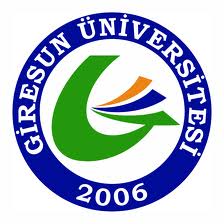 GİRESUN ÜNİVERSİTESİTIP FAKÜLTESİDÖNEM I AKADEMİK TAKVİMİ2015-2016EĞİTİM-ÖĞRETİM YILIYÖNETİCİLERİMİZGİRESUN ÜNİVERSİTESİTIP FAKÜLTESİDÖNEM I2015 – 2016 EĞİTİM – ÖĞRETİM YILI( 28 EYLÜL 2015 – 10 HAZİRAN 2016)GİRESUN ÜNİVERSİTESİTIP FAKÜLTESİDÖNEM I2015 – 2016 EĞİTİM – ÖĞRETİM YILI(28EYLÜL 2015 – 10 HAZİRAN 2016)								35 Hafta/ 843 SAATGİRESUN ÜNİVERSİTESİ TIP FAKÜLTESİ2015 – 2016 EĞİTİM – ÖĞRETİM YILIDÖNEM IDERS KURULU I(28 EYLÜL 2015 –  17 KASIM 2015)					8 Hafta/ 182 SAATGİRESUN ÜNİVERSİTESİ TIP FAKÜLTESİ2015 – 2016 EĞİTİM – ÖĞRETİM YILIDÖNEM IDERS KURULU II(23 KASIM 2015 –  26OCAK 2016)					10 Hafta / 237 SAATGİRESUN ÜNİVERSİTESİ TIP FAKÜLTESİ2015 – 2016 EĞİTİM – ÖĞRETİM YILIDÖNEM IDERS KURULU III(15 ŞUBAT 2016 –  05 NİSAN 2016)					8 Hafta / 219 SAATGİRESUN ÜNİVERSİTESİ TIP FAKÜLTESİ2015 – 2016 EĞİTİM – ÖĞRETİM YILIDÖNEM IDERS KURULU IV(11 NİSAN 2016 –  07HAZİRAN 2016)					9 Hafta/ 205 SAATDÖNEM IDERS PROGRAMIGİRESUN ÜNİVERSİTESİ TIP FAKÜLTESİ2015 – 2016 EĞİTİM – ÖĞRETİM YILIDÖNEM IDERS KURULU I(28 EYLÜL 2015 –  17 KASIM 2015)					8 Hafta / 182 SAATI. HAFTA                                              DÖNEM I DERS KURULU I28EYLÜL 2015PAZARTESİ29EYLÜL 2015SALI30EYLÜL 2015 ÇARŞAMBA01 EKİM 2015 PERŞEMBE02EKİM 2015CUMAII. HAFTA                                            DÖNEM I DERS KURULU I05 EKİM 2015 PAZARTESİ06EKİM 2015SALI07EKİM 2015 ÇARŞAMBA08EKİM 2015 PERŞEMBE09 EKİM 2015CUMAIII. HAFTA                                                  DÖNEM I DERS KURULU I12 EKİM 2015 PAZARTESİ13EKİM 2015 SALI14 EKİM 2015ÇARŞAMBA15 EKİM 2015 PERŞEMBE16EKİM 2015CUMAIV. HAFTA                                               DÖNEM I DERS KURULU I19 EKİM 2015 PAZARTESİ20EKİM 2015 SALI21EKİM 2015 ÇARŞAMBA22EKİM 2015 PERŞEMBE23EKİM 2015CUMAV. HAFTA                                                DÖNEM I DERS KURULU I26EKİM 2015 PAZARTESİ27 EKİM 2015 SALI28 EKİM 2015 ÇARŞAMBA29 EKİM 2015 PERŞEMBE30 EKİM 2015 CUMAVI. HAFTA                                           DÖNEM I DERS KURULU I02 KASIM 2015 PAZARTESİ03 KASIM 20152014 SALI04 KASIM 2015 ÇARŞAMBA05 KASIM 2015 PERŞEMBE06 KASIM 2015 CUMAVII. HAFTA                                             DÖNEM I DERS KURULU I09 KASIM 2015 PAZARTESİ10 KASIM 2015 SALI11 KASIM 2015 ÇARŞAMBA12 KASIM 2015 PERŞEMBE13 KASIM 2015 CUMAVIII. HAFTA                                             DÖNEM I DERS KURULU I16 KASIM 2015 PAZARTESİ17 KASIM 2015 SALI18 KASIM 2015 ÇARŞAMBA19 KASIM 2015 PERŞEMBE20 KASIM 2015 CUMAGİRESUN ÜNİVERSİTESİ TIP FAKÜLTESİ2015 – 2016 EĞİTİM – ÖĞRETİM YILIDÖNEM IDERS KURULU II(23 KASIM 2015 –  26 OCAK 2016)					10 Hafta / 237 SAATI. HAFTA                                      DÖNEM I DERS KURULU II23 KASIM 2015 PAZARTESİ24 KASIM 2015 SALI25 KASIM 2015 ÇARŞAMBA26 KASIM 2015 PERŞEMBE27 KASIM 2015 CUMAII. HAFTA                                      DÖNEM I DERS KURULU II30KASIM 2015 PAZARTESİ01 ARALIK 2015 SALI02 ARALIK 2015 ÇARŞAMBA03 ARALIK 2015 PERŞEMBE04 ARALIK 2015 CUMAIII. HAFTA                                      DÖNEM I DERS KURULU II07 ARALIK 2015 PAZARTESİ08ARALIK 2015 SALI09 ARALIK 2015 ÇARŞAMBA10 ARALIK 2015 PERŞEMBE11 ARALIK 2015 CUMAIV. HAFTA                                      DÖNEM I DERS KURULU II14 ARALIK 2015 PAZARTESİ15 ARALIK 2015 SALI16 ARALIK 2015 ÇARŞAMBA17 ARALIK 2015 PERŞEMBE18 ARALIK 2015 CUMAV. HAFTA                                      DÖNEM I DERS KURULU II21 ARALIK 2015 PAZARTESİ22 ARALIK 2015 SALI23 ARALIK 2015 ÇARŞAMBA24 ARALIK 2015 PERŞEMBE25 ARALIK 2015 CUMAVI. HAFTA                                      DÖNEM I DERS KURULU II28 ARALIK 2015 PAZARTESİ29 ARALIK 2015 SALI30 ARALIK 2015 ÇARŞAMBA31ARALIK 2015 PERŞEMBE01 OCAK 2016 CUMAVII. HAFTA                                      DÖNEM I DERS KURULU II04 OCAK 2016 PAZARTESİ05 OCAK 2016 SALI06 OCAK 2016 ÇARŞAMBA07 OCAK 2016 PERŞEMBE08 OCAK 2016 CUMAVIII. HAFTA                                      DÖNEM I DERS KURULU II11 OCAK 2016 PAZARTESİ12 OCAK 2016 SALI13 OCAK 2016 ÇARŞAMBA14 OCAK 2016 PERŞEMBE15 OCAK 2016 CUMAIX. HAFTA                                      DÖNEM I DERS KURULU II18 OCAK 2016 PAZARTESİ19 OCAK 2016 SALI20 OCAK 2016 ÇARŞAMBA21 OCAK 2016 PERŞEMBE22 OCAK 2016 CUMAX. HAFTA                                      DÖNEM I DERS KURULU II25 OCAK 2016 PAZARTESİ26 OCAK 2016 SALI27 OCAK 2016 ÇARŞAMBA28 OCAK 2016 PERŞEMBE29 OCAK 2016 CUMA01–12 ŞUBAT 2016 YARIYIL TATİLİGİRESUN ÜNİVERSİTESİ TIP FAKÜLTESİ2015 – 2016 EĞİTİM – ÖĞRETİM YILIDÖNEM IDERS KURULU III(15 ŞUBAT 2016 –  05 NİSAN 2016)					8 Hafta / 219 SAATI. HAFTA                                     DÖNEM I DERS KURULU III15 ŞUBAT 2016 PAZARTESİ16 ŞUBAT 2016 SALI17 ŞUBAT 2016 ÇARŞAMBA18 ŞUBAT2016 PERŞEMBE19ŞUBAT 2016 CUMAII. HAFTA                                      DÖNEM I  DERS KURULU III22 ŞUBAT 2016 PAZARTESİ23 ŞUBAT 2016 SALI24 ŞUBAT 2016 ÇARŞAMBA25 ŞUBAT 2016 PERŞEMBE26 ŞUBAT 2016 CUMAIII. HAFTA                                      DÖNEM I  DERS KURULU III29 ŞUBAT 2016 PAZARTESİ01MART 2016 SALI02 MART 2016 ÇARŞAMBA03 MART 2016 PERŞEMBE04 MART 2016 CUMAIV. HAFTA                                      DÖNEM I  DERS KURULU III07 MART 2016 PAZARTESİ08 MART 2016 SALI09 MART 2016 ÇARŞAMBA10 MART 2016 PERŞEMBE11 MART 2016 CUMAV. HAFTA                                      DÖNEM I  DERS KURULU III14 MART 2016 PAZARTESİ15 MART 2016 SALI16 MART 2016 ÇARŞAMBA17 MART 2016 PERŞEMBE18 MART 2016 CUMAVI. HAFTA                                      DÖNEM I DERS KURULU III21 MART 2016 PAZARTESİ22 MART 2016 SALI23 MART 2016 ÇARŞAMBA24 MART 2016 PERŞEMBE25 MART 2016 CUMAVII. HAFTA                                      DÖNEM I  DERS KURULU III28 MART 2016 PAZARTESİ29 MART 2016 SALI30MART2015 ÇARŞAMBA31MART2015 PERŞEMBE01 NİSAN 2016 CUMAVIII. HAFTA                                      DÖNEM I DERS KURULU III04 NİSAN 2016 PAZARTESİ05 NİSAN 2016 SALI06 NİSAN 2016 ÇARŞAMBA07 NİSAN 2016 PERŞEMBE08 NİSAN 2016 CUMAGİRESUN ÜNİVERSİTESİ TIP FAKÜLTESİ2015 – 2016 EĞİTİM – ÖĞRETİM YILIDÖNEM IDERS KURULU IV(11 NİSAN 2016 –  07 HAZİRAN 2016)					9 Hafta/ 205 SAAT I. HAFTA                                      DÖNEM I DERS KURULU IV11 NİSAN 2016 PAZARTESİ12 NİSAN 2016 SALI13 NİSAN 2016 ÇARŞAMBA14 NİSAN 2016 PERŞEMBE15 NİSAN 2016 CUMAII. HAFTA                                      DÖNEM I DERS KURULU IV18 NİSAN 2016 PAZARTESİ19 NİSAN 2016 SALI20 NİSAN 2016 ÇARŞAMBA21 NİSAN 2016 PERŞEMBE22 NİSAN 2016 CUMAIII. HAFTA                                      DÖNEM I DERS KURULU IV25 NİSAN 2016 PAZARTESİ26 NİSAN 2016 SALI27 NİSAN 2016 ÇARŞAMBA28 NİSAN 2016 PERŞEMBE29NİSAN 2016 CUMAIV. HAFTA                                      DÖNEM I DERS KURULU IV02 MAYIS 2016 PAZARTESİ03 MAYIS 2016 SALI04 MAYIS 2016 ÇARŞAMBA05 MAYIS 2016 PERŞEMBE06 MAYIS 2015 CUMAV. HAFTA         DÖNEM I DERS KURULU IV09 MAYIS 2016 PAZARTESİ10 MAYIS 2016 SALI11 MAYIS 2016 ÇARŞAMBA12 MAYIS 2016 PERŞEMBE13 MAYIS 2016 CUMAVI. HAFTA                                      DÖNEM I DERS KURULU IV16 MAYIS 2016 PAZARTESİ17 MAYIS 2016 SALI18MAYIS 2016 ÇARŞAMBA19 MAYIS 2016 PERŞEMBE20 MAYIS 2016 CUMAVII. HAFTA                                      DÖNEM I DERS KURULU IV23 MAYIS 2016 PAZARTESİ24MAYIS 2016 SALI25 MAYIS 2016 ÇARŞAMBA26MAYIS 2016 PERŞEMBE27 MAYIS 2016 CUMAVIII. HAFTA                                      DÖNEM I DERS KURULU IV30 MAYIS 2016 PAZARTESİ31 MAYIS 2016 SALI01 HAZİRAN 2016 ÇARŞAMBA02 HAZİRAN 2016 PERŞEMBE03 HAZİRAN 2016 CUMAIX. HAFTA                                      DÖNEM I DERS KURULU IV06 HAZİRAN 2016 PAZARTESİ07 HAZİRAN 2016 SALI08 HAZİRAN 2016 ÇARŞAMBA09 HAZİRAN 2016 PERŞEMBE10 HAZİRAN 2016 CUMAREKTÖRPROF. DR. AYGÜN ATTARPROF. DR. AYGÜN ATTARREKTÖR YARDIMCISIPROF. DR. MAHİR KADAKALPROF. DR. MAHİR KADAKALREKTÖR YARDIMCISIPROF.DR. KÜRŞAD YAPARPROF.DR. KÜRŞAD YAPARREKTÖR YARDIMCISIPROF. DR. ÜLKÜ AYGEN TÜRKMENPROF. DR. ÜLKÜ AYGEN TÜRKMENDEKANPROF. DR. CANAN ÇELİKPROF. DR. CANAN ÇELİKDEKAN YARDIMCISIDOÇ. DR. CİHANGİR AKDEMİRDOÇ. DR. CİHANGİR AKDEMİRDEKAN YARDIMCISI (BAŞKOORDİNATÖR)YRD.DOÇ.DR. AHMET KARAGÖZYRD.DOÇ.DR. AHMET KARAGÖZTEMEL TIP BİLİMLERİ BÖLÜM BAŞKANIPROF. DR. SEMBOL YILDIRMAKPROF. DR. SEMBOL YILDIRMAKDAHİLİ TIP BİLİMLERİ BÖLÜM BAŞKANIPROF. DR. CANAN ÇELİKPROF. DR. CANAN ÇELİKCERRAHİ TIP BİLİMLERİ BÖLÜM BAŞKANIPROF. DR. ALPASLAN APANPROF. DR. ALPASLAN APANDÖNEM I KOORDİNATÖRÜDÖNEM I KOORDİNATÖR YRD.DÖNEM I KOORDİNATÖR YRD.DÖNEM I KOORDİNATÖRÜDÖNEM I KOORDİNATÖR YRD.DÖNEM I KOORDİNATÖR YRD.YRD. DOÇ. DR. EGEMEN AKGÜNYRD. DOÇ. DR. EBRU ALPYRD. DOÇ. DR. AYŞE FEYDA NURSALDÖNEM II KOORDİNATÖRÜDÖNEM II KOORDİNATÖR YRD.DÖNEM II KOORDİNATÖR YRD.YRD. DOÇ.DR. MEHMET ALKANATYRD. DOÇ. DR. BERNA TEZCANYRD. DOÇ. DR. EMEL KARAGÖZYRD. DOÇ.DR. MEHMET ALKANATYRD. DOÇ. DR. BERNA TEZCANYRD. DOÇ. DR. EMEL KARAGÖZDÖNEM III KOORDİNATÖRÜDÖNEM III KOORDİNATÖR YRD.DÖNEM III KOORDİNATÖR YRD.YRD. DOÇ. DR. URAL OĞUZYRD. DOÇ. DR. İLKER İLHANLIYRD. DOÇ. DR. ASLIHAN DUMANYRD. DOÇ. DR. URAL OĞUZYRD. DOÇ. DR. İLKER İLHANLIYRD. DOÇ. DR. ASLIHAN DUMANDÖNEM IV KOORDİNATÖRÜDÖNEM IV KOORDİNATÖR YRD.DÖNEM IV KOORDİNATÖR YRD.YRD. DOÇ. DR. VEHBİ YAVUZ TOKGÖZYRD. DOÇ. DR. SEVGİ KESİCİYRD. DOÇ. DR. VEHBİ YAVUZ TOKGÖZYRD. DOÇ. DR. SEVGİ KESİCİFAKÜLTE SEKRETERİJALE BİLGİN GENCELJALE BİLGİN GENCELDERS KURULU I8 hafta / 182SAATDers kurulunun başlaması28 EYLÜL 2015Ders kurulunun bitimi17KASIM 2015Ders kurulu pratik sınavlar19 KASIM 2015Ders kurulu teorik sınav20 KASIM 2015DERS KURULU II10 hafta /237SAATDers kurulunun başlaması23 KASIM 2015Ders kurulunun bitimi26 OCAK2016Ders kurulu pratik sınavlar28 OCAK 2016Ders kurulu teorik sınav29 OCAK2016Dönem İçi Yarıyıl Tatili1-12 ŞUBAT 2016DERS KURULU III8 hafta / 219 SAATDers kurulunun başlaması15 ŞUBAT2016Ders kurulunun bitimi05 NİSAN 2016Ders kurulu pratik sınavlar07NİSAN2016Ders kurulu teorik sınav08 NİSAN 2016 DERS KURULU IV9 hafta / 205 SAATDers kurulunun başlaması11 NİSAN 2016Ders kurulunun bitimi07HAZİRAN 2016Ders kurulu pratik sınavlar09 HAZİRAN 2016Ders kurulu teorik sınav10 HAZİRAN 2016TOPLAM35 hafta / 843 SAATDönem Sonu Genel Sınav PRATİK27 HAZİRAN 2016Dönem Sonu Genel Sınav TEORİK28 HAZİRAN 2016Dönem Sonu Bütünleme Sınavı PRATİK13 TEMMUZ 2016Dönem Sonu Bütünleme Sınavı TEORİK14 TEMMUZ 2016DerslerTeorikPratikToplamSoru sayısıKurul DersleriAnatomi38226011Fizyoloji255306Histoloji ve Embriyoloji39246312Tıbbi Biyoloji881510319Tıbbi Biyokimya7277915Tıbbi Mikrobiyoloji2717448Biyofizik6046412Tıp Tarihi ve Etik20-204Acil Tıp Eğitimi8-82Biyoistatistik26-264Tıbbi Beceri Eğitimi144183Davranış Bilimleri20-204Kurul dışı DerslerEnformatik30-30Yabancı Dil84-84Atatürk İlkeleri ve İnkılâp Tarihi56-56Türk Dili60-60Toplumsal Cinsiyet Eşitliği30-30Seçmeli Ders48-48Toplam74798843Serbest Çalışma--435Genel Toplam747981281100DerslerTeorikPratikToplamSorusayısıTıbbi Biyokimya1521716Tıbbi Biyoloji3564138Biyofizik22-2220Davranış bilimleri6-66Tıbbi Beceri Eğitimi2-22Tıp tarihi ve etik8-87Biyoistatistik12-1211Yabancı Dil18-18Enformatik6-6Türk Dili12-12Atatürk İlkeleri ve İnkılâp Tarihi12-12Seçmeli Ders14-14Toplumsal Cinsiyet Eşitliği12-12Toplam1748182100DerslerTeorikPratikToplamSorusayısıTıbbi Biyokimya2252720Tıbbi Biyoloji3133425Biyofizik2643022Davranış bilimleri14-1411Tıbbi Beceri Eğitimi4-43Tıp tarihi ve etik12-129Biyoistatistik14-1410Yabancı Dil24-24Enformatik12-12Türk Dili18-18Atatürk İlkeleri ve İnkılâp Tarihi16-16Seçmeli Ders14-14Toplumsal Cinsiyet Eşitliği18-18Toplam22512237100DerslerTeorikPratikToplamSorusayısıAnatomi22123422Histoloji ve Embriyoloji17244127Tıbbi Mikrobiyoloji1582315Tıbbi Biyokimya20-2013Tıbbi Biyoloji2262818Acil Tıp Eğitimi4-43Tıbbi Beceri Eğitimi-442Enformatik6-6Yabancı Dil21-21Türk Dili14-14Atatürk İlkeleri ve İnkılâp Tarihi14-14Seçmeli Ders10-10Toplam16554219100DerslerTeorikPratikToplamSorusayısıAnatomi16102619Fizyoloji2553022Histoloji ve Embriyoloji22-2216Tıbbi Biyokimya15-1511Tıbbi Mikrobiyoloji1292115Biyofizik12-128Acil Tıp Eğitimi4-43Tıbbi Beceri Eğitimi8-86Enformatik6-6Yabancı Dil21-21Türk Dili16-16Atatürk İlkeleri ve İnkılâp Tarihi14-14Seçmeli Ders10-10Toplam18124205100DerslerTeorikPratikToplamSorusayısıTıbbi Biyokimya1521716Tıbbi Biyoloji3564138Biyofizik22-2220Davranış bilimleri6-66Tıbbi Beceri Eğitimi2-22Tıp tarihi ve etik8-87Biyoistatistik12-1211Yabancı Dil18-18Enformatik6-6Türk Dili12-12Atatürk İlkeleri ve İnkılâp Tarihi12-12Seçmeli Ders14-14Toplumsal Cinsiyet Eşitliği12-12Toplam1748182100DÖNEM I KOORDİNATÖRÜYRD. DOÇ.DR. EGEMEN AKGÜNDÖNEM I KOORDİNATÖR YRD.YRD. DOÇ. DR. EBRU ALPYRD. DOÇ. DR. AYŞE FEYDA NURSALDERS KURULU I SINAV SORUMLUSUYRD. DOÇ. DR.YELDA BİNGÖL ALPASLANDERS KURULU ISINAV SORUMLU YRD.YRD. DOÇ.DR. TUNA SEMERCİI. DERS KURULU ÜYELERİI. DERS KURULU ÜYELERİTIP TARİHİ VE ETİKDOÇ. DR. İLKER ŞENGÜLTIBBİ BİYOKİMYAPROF. DR. MEHMET HİCRİ KÖSEOĞLUYRD. DOÇ. DR. MURAT USTAYRD. DOÇ. DR. TUNA SEMERCİTIBBİ BİYOLOJİYRD. DOÇ. DR. EBRU ALPYRD. DOÇ. DR. EGEMEN AKGÜNBİYOFİZİKYRD. DOÇ.DR. YELDA BİNGÖL ALPASLANDAVRANIŞ BİLİMLERİYRD. DOÇ. DR. İLKER İLHANLITIBBİ BECERİ EĞİTİMİDAH-CER. TIP BL.ÖĞR.ÜYELERİBİYOİSTATİSTİKYRD. DOÇ. DR. ESİN AVCI08.30  - 09.20   DÖNEM I KOORDİNATÖRLÜĞÜFAKÜLTENİN TANITIMIAKADEMİK PERSONEL VE ÖĞRENCİ TANIŞMAKURUL SİSTEMİ HAKKINDA BİLGİLENDİRMEDÖNEM I DERS SALONU09.30  - 10.20   DÖNEM I KOORDİNATÖRLÜĞÜFAKÜLTENİN TANITIMIAKADEMİK PERSONEL VE ÖĞRENCİ TANIŞMAKURUL SİSTEMİ HAKKINDA BİLGİLENDİRMEDÖNEM I DERS SALONU10.30  - 11.20      DÖNEM I KOORDİNATÖRLÜĞÜFAKÜLTENİN TANITIMIAKADEMİK PERSONEL VE ÖĞRENCİ TANIŞMAKURUL SİSTEMİ HAKKINDA BİLGİLENDİRMEDÖNEM I DERS SALONU11.30  - 12.20DÖNEM I KOORDİNATÖRLÜĞÜFAKÜLTENİN TANITIMIAKADEMİK PERSONEL VE ÖĞRENCİ TANIŞMAKURUL SİSTEMİ HAKKINDA BİLGİLENDİRMEDÖNEM I DERS SALONU13.30  - 1420   İNGİLİZCEOkt. Öznur GÜLER14.30  - 15.20   İNGİLİZCEOkt. Öznur GÜLER15.30  - 16.20İNGİLİZCEOkt. Öznur GÜLER16.30  - 17.20SERBEST ÇALIŞMA08.30  - 09.20   SERBEST ÇALIŞMA09.30  - 10.20   SERBEST ÇALIŞMA10.30  - 11.20      TURK DİLİOkt. Nazlı ESER11.30  - 12.20TURK DİLİOkt. Nazlı ESERÖ Ğ L E     A R A S I13.30  - 1420   TIBBİ BİYOLOJİTıbbi biyolojiye giriş Yrd.Doç.Dr. Ebru ALP14.30  - 15.20   TIBBİ BİYOLOJİTıbbi biyolojiye girişYrd.Doç.Dr. Ebru ALP15.30  - 16.20TIBBİ BİYOLOJİTıbbi biyolojiye girişYrd.Doç.Dr. Ebru ALP16.30  - 17.20SERBEST ÇALIŞMA08.30  - 09.20   SERBEST ÇALIŞMA09.30  - 10.20   SERBEST ÇALIŞMA10.30  - 11.20      TIBBİ BİYOLOJİ-LABMikroskop Tanıtımı ve KullanımıYrd.Doç.Dr. Egemen AKGÜN11.30  - 12.20TIBBİ BİYOLOJİ-LABMikroskop Tanıtımı ve KullanımıYrd.Doç.Dr. Egemen AKGÜNÖ Ğ L E     A R A S I13.30  - 1420   T.BİYOKİMYAAtomun Yapısı ve  Moleküler Yapılar Yrd. Doç. Dr. Murat USTA14.30  - 15.20   T.BİYOKİMYAKimyasal Bağlar ve ReaktiviteYrd. Doç. Dr. Murat USTA15.30  - 16.20TOPLUMSAL CİNSİYET EŞİTLİĞİProf. Dr. Aygen TÜRKMEN16.30  - 17.20TOPLUMSAL CİNSİYET EŞİTLİĞİProf. Dr. Aygen TÜRKMEN08.30  - 09.20   BİYOFİZİKBiyofiziğe GirişYrd. Doç. Dr. Yelda ALPASLAN09.30  - 10.20      BİYOFİZİKBiyofiziğe GirişYrd. Doç. Dr. Yelda ALPASLAN10.30  - 11.20      TIBBİ BİYOLOJİProkaryot ve ÖkaryotlarYrd.Doç.Dr. Ebru ALP11.30  - 12.20TIBBİ BİYOLOJİProkaryot ve ÖkaryotlarYrd.Doç.Dr. Ebru ALPÖ Ğ L E     A R A S I13.30  - 1420   SEÇMELİ DERS Fotoğrafçılık/Müzik/Beden EğitimiÖğr. Gör. Yunus Türkşad YEGİN/Öğr. Gör. Bilal DİZDAR/Okt. Ajlan SAÇ14.30  - 15.20   SEÇMELİ DERS Fotoğrafçılık/Müzik/Beden EğitimiÖğr. Gör. Yunus Türkşad YEGİN/Öğr. Gör. Bilal DİZDAR/Okt. Ajlan SAÇ15.30  - 16.20SERBEST ÇALIŞMA16.30  - 17.20SERBEST ÇALIŞMA08.30  - 09.20   ATATÜRK İLK.İNK.TARYrd. Doç. Dr. Fuat UÇAR09.30  - 10.20   ATATÜRK İLK.İNK.TARYrd. Doç. Dr. Fuat UÇAR10.30  - 11.20      BİYOFİZİKBiyomekanikte Temel KavramlarYrd. Doç. Dr. Yelda ALPASLAN11.30  - 12.20BİYOFİZİKBiyomekanikte Temel KavramlarYrd. Doç. Dr. Yelda ALPASLANÖ Ğ L E     A R A S I13.30  - 1420   SERBEST ÇALIŞMA14.30  - 15.20   SERBEST ÇALIŞMA15.30  - 16.20SERBEST ÇALIŞMA16.30  - 17.20SERBEST ÇALIŞMA08.30  - 09.20   BİYOİSTATİSTİKYrd. Doç. Dr. Esin AVCI09.30  - 10.20   BİYOİSTATİSTİKYrd. Doç. Dr. Esin AVCI10.30  - 11.20      ENFORMATİKÖğr. Gör. Muhittin KELEK11.30  - 12.20ENFORMATİKÖğr. Gör. Muhittin KELEKÖ Ğ L E     A R A S I13.30  - 1420   İNGİLİZCEOkt. Öznur GÜLER14.30  - 15.20   İNGİLİZCEOkt. Öznur GÜLER15.30  - 16.20İNGİLİZCEOkt. Öznur GÜLER16.30  - 17.20SERBEST ÇALIŞMA08.30  - 09.20   SERBEST ÇALIŞMA09.30  - 10.20   SERBEST ÇALIŞMA10.30  - 11.20      TURK DİLİOkt. Nazlı ESER11.30  - 12.20TURK DİLİOkt. Nazlı ESERÖ Ğ L E     A R A S I13.30  - 1420   TIBBİ BİYOLOJİCanlıda Enerji DönüşümleriYrd.Doç.Dr. Ebru ALP14.30  - 15.20   TIBBİ BİYOLOJİCanlıda Enerji DönüşümleriYrd.Doç.Dr. Ebru ALP15.30  - 16.20SERBEST ÇALIŞMA16.30  - 17.20SERBEST ÇALIŞMA08.30  - 09.20   09.30  - 10.20   T.BİYOKİMYAAlifatik HidrokarbonlarYrd. Doç. Dr. Murat USTA10.30  - 11.20      T.BİYOKİMYAAromatik Hidrokarbonlar (1/2)Yrd. Doç. Dr. Murat USTA11.30  - 12.20T.BİYOKİMYAAromatik Hidrokarbonlar  (2/2)Yrd. Doç. Dr. Murat USTAÖ Ğ L E     A R A S I13.30  - 1420   BİYOFİZİK    Atomun YapısıYrd. Doç. Dr. Yelda ALPASLAN14.30  - 15.20   BİYOFİZİKKimyasal BağlarYrd. Doç. Dr. Yelda ALPASLAN15.30  - 16.20TOPLUMSAL CİNSİYET EŞİTLİĞİProf. Dr. Aygen TÜRKMEN16.30  - 17.20TOPLUMSAL CİNSİYET EŞİTLİĞİProf. Dr. Aygen TÜRKMEN08.30  - 09.20   09.30  - 10.20      TIBBİ BİYOLOJİBiyomoleküllerYrd.Doç.Dr. Ebru ALP10.30  - 11.20      TIBBİ BİYOLOJİBiyomoleküllerYrd.Doç.Dr. Ebru ALP11.30  - 12.20TIBBİ BİYOLOJİBiyomoleküllerYrd.Doç.Dr. Ebru ALPÖ Ğ L E     A R A S I13.30  - 1420   SEÇMELİ DERS Fotoğrafçılık/Müzik/Beden EğitimiÖğr. Gör. Yunus Türkşad YEGİN/Öğr. Gör. Bilal DİZDAR/Okt. Ajlan SAÇ14.30  - 15.20   SEÇMELİ DERS Fotoğrafçılık/Müzik/Beden EğitimiÖğr. Gör. Yunus Türkşad YEGİN/Öğr. Gör. Bilal DİZDAR/Okt. Ajlan SAÇ15.30  - 16.20SERBEST ÇALIŞMA16.30  - 17.20SERBEST ÇALIŞMA08.30  - 09.20   ATATÜRK İLK.İNK.TARYrd. Doç. Dr. Fuat UÇAR09.30  - 10.20   ATATÜRK İLK.İNK.TARYrd. Doç. Dr. Fuat UÇAR10.30  - 11.20      T.BİYOKİMYALAB: Laboratuvar Güvenliği ve Malzeme TanıtımıT. Biyokimya Öğretim Üyeleri11.30  - 12.20T.BİYOKİMYALAB: Laboratuvar Güvenliği ve Malzeme Tanıtımı T. Biyokimya Öğretim ÜyeleriÖ Ğ L E     A R A S I13.30  - 1420   TIP TARİHİ VE ETİKDoç. Dr. İlker ŞENGÜL14.30  - 15.20   TIP TARİHİ VE ETİKDoç. Dr. İlker ŞENGÜL15.30  - 16.20SERBEST ÇALIŞMA16.30  - 17.20SERBEST ÇALIŞMA08.30  - 09.20   BİYOİSTATİSTİKYrd. Doç. Dr. Esin AVCI09.30  - 10.20   BİYOİSTATİSTİKYrd. Doç. Dr. Esin AVCI10.30  - 11.20      TIBBİ BECERİ EĞİTİMİEl yıkama, steril eldiven giyme çıkarma becerisiYrd. Doç. Dr. Uğur KESİCİ11.30  - 12.20TIBBİ BECERİ EĞİTİMİCilt dikişi yerleştirme ve düğümlenmesiYrd. Doç. Dr. Uğur KESİCİÖ Ğ L E     A R A S I13.30  - 1420   İNGİLİZCEOkt. Öznur GÜLER14.30  - 15.20   İNGİLİZCEOkt. Öznur GÜLER15.30  - 16.20   İNGİLİZCEOkt. Öznur GÜLER16.30 – 17.20SERBEST ÇALIŞMA08.30  - 09.20   SERBEST ÇALIŞMA09.30  - 10.20   SERBEST ÇALIŞMA10.30  - 11.20      TURK DİLİOkt. Nazlı ESER11.30  - 12.20TURK DİLİOkt. Nazlı ESERÖ Ğ L E     A R A S I13.30  - 1420   TIBBİ BİYOLOJİHücre OrganizasyonuYrd.Doç.Dr. Ebru ALP14.30  - 15.20   TIBBİ BİYOLOJİHücre OrganizasyonuYrd.Doç.Dr. Ebru ALP15.30  - 16.20TIBBİ BİYOLOJİHücre OrganizasyonuYrd.Doç.Dr. Ebru ALP16.30  - 17.2008.30  - 09.20   SERBEST ÇALIŞMA09.30  - 10.20   SERBEST ÇALIŞMA10.30  - 11.20      BİYOFİZİKCanlı Sistemlerin Molekül Yapısı Su ve ÖzellikleriYrd. Doç. Dr. Yelda ALPASLAN11.30  - 12.20BİYOFİZİKCanlı Sistemlerin Molekül Yapısı Su ve ÖzellikleriYrd. Doç. Dr. YeldaALPASLANÖ Ğ L E     A R A S I13.30  - 14.20   T.BİYOKİMYABiyomoleküllerin Fonksiyonel Grupları (1/3)Yrd. Doç. Dr. Murat USTA14.30  - 15.20   TOPLUMSAL CİNSİYET EŞİTLİĞİProf. Dr. Aygen TÜRKMEN15.30  - 16.20TOPLUMSAL CİNSİYET EŞİTLİĞİProf. Dr. Aygen TÜRKMEN16.30  - 17.2008.30  - 09.20   SERBEST ÇALIŞMA09.30  - 10.20   SERBEST ÇALIŞMA10.30  - 11.20      TIBBİ BİYOLOJİ-LABCanlı/Cansız Hücre İncelenmesiYrd.Doç.Dr. Ebru ALP11.30  - 12.20TIBBİ BİYOLOJİ-LABCanlı/Cansız Hücre İncelenmesiYrd.Doç.Dr. Ebru ALPÖ Ğ L E     A R A S I13.30  - 1420   SEÇMELİ DERSFotoğrafçılık/Müzik/Beden EğitimiÖğr. Gör. Yunus Türkşad YEGİN/Öğr. Gör. Bilal DİZDAR/Okt. Ajlan SAÇ14.30  - 15.20   SEÇMELİ DERSFotoğrafçılık/Müzik/Beden EğitimiÖğr. Gör. Yunus Türkşad YEGİN/Öğr. Gör. Bilal DİZDAR/Okt. Ajlan SAÇ15.30  - 16.20SERBEST ÇALIŞMA16.30  - 17.20SERBEST ÇALIŞMA08.30  - 09.20   ATATÜRK İLK.İNK.TARYrd. Doç. Dr. Fuat UÇAR09.30  - 10.20   ATATÜRK İLK.İNK.TARYrd. Doç. Dr. Fuat UÇAR10.30  - 11.20      T.BİYOKİMYABiyomoleküllerin Fonksiyonel Grupları (2/3)Yrd. Doç. Dr. Murat USTA11.30  - 12.20T.BİYOKİMYABiyomoleküllerin Fonksiyonel Grupları  (3/3)Yrd. Doç. Dr. Murat USTAÖ Ğ L E     A R A S I13.30  - 1420   SERBEST ÇALIŞMA14.30  - 15.20   SERBEST ÇALIŞMA15.30  - 16.20SERBEST ÇALIŞMA16.30  - 17.20SERBEST ÇALIŞMA08.30  - 09.20   BİYOİSTATİSTİKYrd. Doç. Dr. Esin AVCI09.30  - 10.20   BİYOİSTATİSTİKYrd. Doç. Dr. Esin AVCI10.30  - 11.20      ENFORMATİKÖğr. Gör. Muhittin KELEK11.30  - 12.20ENFORMATİKÖğr. Gör. Muhittin KELEKÖ Ğ L E     A R A S I13.30  - 1420   İNGİLİZCEOkt. Öznur GÜLER14.30  - 15.20   İNGİLİZCEOkt. Öznur GÜLER15.30  - 16.20İNGİLİZCEOkt. Öznur GÜLER16.30  - 17.2008.30  - 09.20   TIBBİ BİYOLOJİHücre ZarıYrd.Doç.Dr. Ebru ALP09.30  - 10.20   TIBBİ BİYOLOJİHücre ZarıYrd.Doç.Dr. Ebru ALP10.30  - 11.20      TURK DİLİOkt. Nazlı ESER11.30  - 12.20TURK DİLİOkt. Nazlı ESERÖ Ğ L E     A R A S I13.30  - 14.20   BİYOFİZİKIsı- Kinetik KuramıYrd. Doç. Dr. Yelda ALPASLAN14.30  - 15.20   BİYOFİZİKIsı- Kinetik KuramıYrd. Doç. Dr. Yelda ALPASLAN15.30  - 16.20   DAVRANIŞ BİLİMLERİYrd.Doç.Dr. İlker İLHANLI16.30  - 17.20DAVRANIŞ BİLİMLERİYrd.Doç.Dr. İlker İLHANLI08.30  - 09.20   09.30  - 10.20   TIBBİ BİYOLOJİHücre Organelleri IYrd.Doç.Dr. Ebru ALP10.30  - 11.20      TIBBİ BİYOLOJİHücre Organelleri IYrd.Doç.Dr. Ebru ALP11.30  - 12.20TIBBİ BİYOLOJİHücre Organelleri IYrd.Doç.Dr. Ebru ALPÖ Ğ L E     A R A S I13.30  - 14.20   T.BİYOKİMYAStereokimya (1/2)Yrd. Doç. Dr. Murat USTA14.30  - 15.20   T. BİYOKİMYAStereokimya (2/2)Yrd. Doç. Dr. Murat USTA15.30  - 16.20   TOPLUMSAL CİNSİYET EŞİTLİĞİProf. Dr. Aygen TÜRKMEN16.30  - 17.20TOPLUMSAL CİNSİYET EŞİTLİĞİProf. Dr. Aygen TÜRKMEN08.30  - 09.20   09.30  - 10.20      TIBBİ BİYOLOJİHücre Organelleri IIYrd.Doç.Dr. Egemen AKGÜN10.30  - 11.20      TIBBİ BİYOLOJİHücre Organelleri IIYrd.Doç.Dr. Egemen AKGÜN11.30  - 12.20TIBBİ BİYOLOJİHücre Organelleri IIYrd.Doç.Dr. Egemen AKGÜNÖ Ğ L E     A R A S I13.30  - 1420   SEÇMELİ DERS Fotoğrafçılık/Müzik/Beden EğitimiÖğr. Gör. Yunus Türkşad YEGİN /Öğr. Gör. Bilal DİZDAR/Okt. Ajlan SAÇ14.30  - 15.20   SEÇMELİ DERS Fotoğrafçılık/Müzik/Beden EğitimiÖğr. Gör. Yunus Türkşad YEGİN /Öğr. Gör. Bilal DİZDAR/Okt. Ajlan SAÇ15.30  - 16.20SERBEST ÇALIŞMA16.30  - 17.20SERBEST ÇALIŞMA08.30  - 09.20   09.30  - 10.20   T. BİYOKİMYAHeteroskiklik BileşiklerYrd. Doç. Dr. Murat USTA10.30  - 11.20      BİYOFİZİKBiyoenerjetiğe GirişYrd. Doç. Dr. Yelda ALPASLAN11.30  - 12.20BİYOFİZİKBiyoenerjetiğe GirişYrd. Doç. Dr. Yelda ALPASLANÖ Ğ L E     A R A S I13.30  - 1420   ATATÜRK İLK.İNK.TARYrd. Doç. Dr. Fuat UÇAR14.30  - 15.20   ATATÜRK İLK.İNK.TARYrd. Doç. Dr. Fuat UÇAR15.30  - 16.20TIP TARİHİ VE ETİKDoç. Dr. İlker ŞENGÜL16.30  - 17.20TIP TARİHİ VE ETİKDoç. Dr. İlker ŞENGÜL08.30  - 09.20   BİYOİSTATİSTİKYrd. Doç. Dr. Esin AVCI09.30  - 10.20   BİYOİSTATİSTİKYrd. Doç. Dr. Esin AVCI10.30  - 11.20      BİYOFİZİKCanlılarda Enerji AkışıYrd. Doç. Dr. Yelda ALPASLAN11.30  - 12.20BİYOFİZİKCanlılarda Enerji AkışıYrd. Doç. Dr. Yelda ALPASLANÖ Ğ L E     A R A S I13.30  - 1420   SERBEST ÇALIŞMA14.30  - 15.20   SERBEST ÇALIŞMA15.30  - 16.20SERBEST ÇALIŞMA16.30  - 17.20SERBEST ÇALIŞMA08.30  - 09.20   SERBEST ÇALIŞMA09.30  - 10.20   SERBEST ÇALIŞMA10.30  - 11.20      TIBBİ BİYOLOJİMitokondri ve EnerjiYrd.Doç.Dr. Egemen AKGÜN11.30  - 12.20TIBBİ BİYOLOJİMitokondri ve EnerjiYrd.Doç.Dr. Egemen AKGÜNÖ Ğ L E     A R A S I13.30  - 1420   BİYOFİZİKElektrikYrd. Doç. Dr. Yelda ALPASLAN14.30  - 15.20   BİYOFİZİKElektrikYrd. Doç. Dr. Yelda ALPASLAN15.30  - 16.20SERBEST ÇALIŞMA16.30  - 17.20SERBEST ÇALIŞMA08.30  - 09.20   TIBBİ BİYOLOJİOrganel Bozukluklarına Bağlı HastalıklarYrd.Doç.Dr. Ebru ALP09.30  - 10.20   TIBBİ BİYOLOJİOrganel Bozukluklarına Bağlı HastalıklarYrd.Doç.Dr. Ebru ALP10.30  - 11.20      SEÇMELİ DERS Fotoğrafçılık/Müzik/Beden EğitimiÖğr. Gör. Yunus Türkşad YEGİN/Öğr. Gör. Bilal DİZDAR/Okt. Ajlan SAÇ11.30  - 12.20SEÇMELİ DERS Fotoğrafçılık/Müzik/Beden EğitimiÖğr. Gör. Yunus Türkşad YEGİN/Öğr. Gör. Bilal DİZDAR/Okt. Ajlan SAÇÖ Ğ L E     A R A S I13.30  - 1420   29 EKİM CUMHURİYET BAYRAMI29 EKİM CUMHURİYET BAYRAMI29 EKİM CUMHURİYET BAYRAMI14.30  - 15.20   29 EKİM CUMHURİYET BAYRAMI29 EKİM CUMHURİYET BAYRAMI29 EKİM CUMHURİYET BAYRAMI15.30  - 16.2029 EKİM CUMHURİYET BAYRAMI29 EKİM CUMHURİYET BAYRAMI29 EKİM CUMHURİYET BAYRAMI16.30  - 17.2029 EKİM CUMHURİYET BAYRAMI29 EKİM CUMHURİYET BAYRAMI29 EKİM CUMHURİYET BAYRAMI08.30  - 09.20   29 EKİM CUMHURİYET BAYRAMI09.30  - 10.20   29 EKİM CUMHURİYET BAYRAMI10.30  - 11.20      29 EKİM CUMHURİYET BAYRAMI11.30  - 12.2029 EKİM CUMHURİYET BAYRAMI29 EKİM CUMHURİYET BAYRAMI13.30  - 1420   29 EKİM CUMHURİYET BAYRAMI14.30  - 15.20   29 EKİM CUMHURİYET BAYRAMI15.30  - 16.2029 EKİM CUMHURİYET BAYRAMI16.30  - 17.2029 EKİM CUMHURİYET BAYRAMI08.30  - 09.20   SERBEST ÇALIŞMA09.30  - 10.20   SERBEST ÇALIŞMA10.30  - 11.20      SERBEST ÇALIŞMA11.30  - 12.20SERBEST ÇALIŞMAÖ Ğ L E     A R A S I13.30  - 1420   SERBEST ÇALIŞMA14.30  - 15.20   SERBEST ÇALIŞMA15.30  - 16.20SERBEST ÇALIŞMA16.30  - 17.20SERBEST ÇALIŞMA08.30  - 09.20   BİYOİSTATİSTİKYrd. Doç. Dr. Esin AVCI09.30  - 10.20   BİYOİSTATİSTİKYrd. Doç. Dr. Esin AVCI10.30  - 11.20      TIP TARİHİ VE ETİKDoç. Dr. İlker ŞENGÜL11.30  - 12.20TIP TARİHİ VE ETİKDoç. Dr. İlker ŞENGÜLÖ Ğ L E     A R A S I13.30  - 1420   İNGİLİZCEOkt. Öznur GÜLER14.30  - 15.20   İNGİLİZCEOkt. Öznur GÜLER15.30  - 16.20İNGİLİZCEOkt. Öznur GÜLER16.30  - 17.20SERBEST ÇALIŞMA08.30  - 09.20   SERBEST ÇALIŞMA09.30  - 10.20   SERBEST ÇALIŞMA10.30  - 11.20      TURK DİLİOkt. Nazlı ESER11.30  - 12.20TURK DİLİOkt. Nazlı ESERÖ Ğ L E     A R A S I13.30  - 1420   TIBBİ BİYOLOJİHücre Bölünmeleri IYrd.Doç.Dr. Egemen AKGÜN14.30  - 15.20   TIBBİ BİYOLOJİHücre Bölünmeleri IYrd.Doç.Dr. Egemen AKGÜN15.30  - 16.20TIBBİ BİYOLOJİHücre Bölünmeleri IYrd.Doç.Dr. Egemen AKGÜN16.30  - 17.20SERBEST ÇALIŞMA08.30  - 09.20   SERBEST ÇALIŞMA09.30  - 10.20   SERBEST ÇALIŞMA10.30  - 11.20      BİYOFİZİK	Hücre Zarı ve İyon KanallarıYrd. Doç. Dr. Yelda ALPASLAN11.30  - 12.20   BİYOFİZİKHücre Zarı ve İyon KanallarıYrd. Doç. Dr. Yelda ALPASLANÖ Ğ L E     A R A S I13.30  - 1420   T.BİYOKİMYApH Kavramı-Tampon Sistemler (1/2)Yrd. Doç. Dr. Murat USTA14.30  - 15.20   T.BİYOKİMYApH Kavramı-Tampon Sistemler (2/2)Yrd. Doç. Dr. Murat USTA15.30  - 16.20TOPLUMSAL CİNSİYET EŞİTLİĞİProf. Dr. Aygen TÜRKMEN16.30  - 17.20TOPLUMSAL CİNSİYET EŞİTLİĞİProf. Dr. Aygen TÜRKMEN08.30  - 09.20   SERBEST ÇALIŞMA09.30  - 10.20   TIBBİ BİYOLOJİHücre Bölünmeleri IIYrd.Doç.Dr. Egemen AKGÜN10.30  - 11.20      TIBBİ BİYOLOJİHücre Bölünmeleri IIYrd.Doç.Dr. Egemen AKGÜN11.30  - 12.20TIBBİ BİYOLOJİHücre Bölünmeleri IIYrd.Doç.Dr. Egemen AKGÜNÖ Ğ L E     A R A S I13.30  - 1420   SEÇMELİ DERS Fotoğrafçılık/Müzik/Beden EğitimiÖğr. Gör. Yunus Türkşad YEGİN/Öğr. Gör. Bilal DİZDAR/Okt. Ajlan SAÇ14.30  - 15.20   SEÇMELİ DERS Fotoğrafçılık/Müzik/Beden EğitimiÖğr. Gör. Yunus Türkşad YEGİN/Öğr. Gör. Bilal DİZDAR/Okt. Ajlan SAÇ15.30  - 16.20SERBEST ÇALIŞMA16.30  - 17.20SERBEST ÇALIŞMA08.30  - 09.20   ATATÜRK İLK.İNK.TARYrd. Doç. Dr. Fuat UÇAR09.30  - 10.20   ATATÜRK İLK.İNK.TARYrd. Doç. Dr. Fuat UÇAR10.30  - 11.20      BİYOFİZİKUyarılabilir PotansiyellerYrd. Doç. Dr. Yelda ALPASLAN11.30  - 12.20BİYOFİZİKUyarılabilir PotansiyellerYrd. Doç. Dr. Yelda ALPASLANÖ Ğ L E     A R A S I13.30  - 1420   DAVRANIŞ BİLİMLERİYrd.Doç.Dr. İlker İLHANLI14.30  - 15.20   DAVRANIŞ BİLİMLERİYrd.Doç.Dr. İlker İLHANLI15.30  - 16.20SERBEST ÇALIŞMA16.30  - 17.20SERBEST ÇALIŞMA08.30  - 09.20   BİYOİSTATİSTİKYrd. Doç. Dr. Esin AVCI09.30  - 10.20   BİYOİSTATİSTİKYrd. Doç. Dr. Esin AVCI10.30  - 11.20      ENFORMATİKÖğr. Gör. Muhittin KELEK11.30  - 12.20ENFORMATİKÖğr. Gör. Muhittin KELEKÖ Ğ L E     A R A S I13.30  - 1420   İNGİLİZCEOkt. Öznur GÜLER14.30  - 15.20   İNGİLİZCEOkt. Öznur GÜLER15.30  - 16.20İNGİLİZCEOkt. Öznur GÜLER16.30  - 17.20SERBEST ÇALIŞMA08.30  - 09.20   SERBEST ÇALIŞMA09.30  - 10.20   SERBEST ÇALIŞMA10.30  - 11.20      TURK DİLİOkt. Nazlı ESER11.30  - 12.20TURK DİLİOkt. Nazlı ESERÖ Ğ L E     A R A S I13.30  - 1420   TIBBİ BİYOLOJİKalıtım Molekülü Olarak DNAYrd.Doç.Dr. Ebru ALP14.30  - 15.20   TIBBİ BİYOLOJİKalıtım Molekülü Olarak DNAYrd.Doç.Dr. Ebru ALP15.30  - 16.20DAVRANIŞ BİLİMLERİYrd.Doç.Dr. İlker İLHANLI16.30  - 17.20DAVRANIŞ BİLİMLERİYrd.Doç.Dr. İlker İLHANLI08.30  - 09.20   SERBEST ÇALIŞMA09.30  - 10.20   SERBEST ÇALIŞMA10.30  - 11.20      BİYOFİZİKYerel Potansiyeller  ve APYrd. Doç. Dr. Yelda ALPASLAN11.30  - 12.20BİYOFİZİKYerel Potansiyeller ve APYrd. Doç. Dr. Yelda ALPASLANÖ Ğ L E     A R A S I13.30  - 1420   TIBBİ BİYOLOJİDNA ReplikasyonuYrd.Doç.Dr. Ebru ALP14.30  - 15.20   TIBBİ BİYOLOJİDNA ReplikasyonuYrd.Doç.Dr. Ebru ALP15.30  - 16.20TOPLUMSAL CİNSİYET EŞİTLİĞİProf. Dr. Aygen TÜRKMEN16.30  - 17.20TOPLUMSAL CİNSİYET EŞİTLİĞİProf. Dr. Aygen TÜRKMEN08.30  - 09.20   SERBEST ÇALIŞMA09.30  - 10.20   SERBEST ÇALIŞMA10.30  - 11.20      T.BİYOKİMYAÇözeltiler, ÇözünürlükYrd. Doç. Dr. Murat USTA11.30  - 12.20T. BİYOKİMYAÇözeltiler, ÇözünürlükYrd. Doç. Dr. Murat USTAÖ Ğ L E     A R A S I13.30  - 1420   SEÇMELİ DERS Fotoğrafçılık/Müzik/Beden EğitimiÖğr. Gör. Yunus Türkşad YEGİN/Öğr. Gör. Bilal DİZDAR/Okt. Ajlan SAÇ14.30  - 15.20   SEÇMELİ DERS Fotoğrafçılık/Müzik/Beden EğitimiÖğr. Gör. Yunus Türkşad YEGİN/Öğr. Gör. Bilal DİZDAR/Okt. Ajlan SAÇ15.30  - 16.20SERBEST ÇALIŞMA16.30  - 17.20SERBEST ÇALIŞMA08.30  - 09.20   ATATÜRK İLK.İNK.TARYrd. Doç. Dr. Fuat UÇAR09.30  - 10.20   ATATÜRK İLK.İNK.TARYrd. Doç. Dr. Fuat UÇAR10.30  - 11.20      SERBEST ÇALIŞMA11.30  - 12.20SERBEST ÇALIŞMAÖ Ğ L E     A R A S I13.30  - 1420   SERBEST ÇALIŞMA14.30  - 15.20   SERBEST ÇALIŞMA15.30  - 16.20SERBEST ÇALIŞMA16.30  - 17.20SERBEST ÇALIŞMA08.30  - 09.20   SERBEST ÇALIŞMA09.30  - 10.20   SERBEST ÇALIŞMA10.30  - 11.20      TIP TARİHİ VE ETİKDoç. Dr. İlker ŞENGÜL11.30  - 12.20TIP TARİHİ VE ETİKDoç. Dr. İlker ŞENGÜLÖ Ğ L E     A R A S I13.30  - 1420   TIBBİ BİYOLOJİ-LABDNA izolasyonu ve Agaroz Jelde DNA’ nın YürütülmesiYrd.Doç.Dr. Egemen AKGÜN14.30  - 15.20   TIBBİ BİYOLOJİ-LABDNA izolasyonu ve Agaroz Jelde DNA’ nın YürütülmesiYrd.Doç.Dr. Egemen AKGÜN15.30  - 16.2016.30  - 17.20SERBEST ÇALIŞMA08.30  - 09.20   SERBEST ÇALIŞMA09.30  - 10.20   SERBEST ÇALIŞMA10.30  - 11.20      SERBEST ÇALIŞMA11.30  - 12.20SERBEST ÇALIŞMASERBEST ÇALIŞMA13.30  - 1420   SERBEST ÇALIŞMA14.30  - 15.20   SERBEST ÇALIŞMA15.30  - 16.20SERBEST ÇALIŞMA16.30  - 17.20SERBEST ÇALIŞMA08.30  - 09.20   SERBEST ÇALIŞMA09.30  - 10.20   SERBEST ÇALIŞMA10.30  - 11.20      SERBEST ÇALIŞMA11.30  - 12.20SERBEST ÇALIŞMASERBEST ÇALIŞMA13.30  - 1420   SERBEST ÇALIŞMA14.30  - 15.20   SERBEST ÇALIŞMA15.30  - 16.20SERBEST ÇALIŞMA16.30  - 17.20SERBEST ÇALIŞMA08.30  - 09.20   DERS KURULU I PRATİK SINAVLAR09.30  - 10.20   DERS KURULU I PRATİK SINAVLAR10.30  - 11.20      DERS KURULU I PRATİK SINAVLAR11.30  - 12.20DERS KURULU I PRATİK SINAVLARDERS KURULU I PRATİK SINAVLAR13.30  - 1420   DERS KURULU I PRATİK SINAVLAR14.30  - 15.20   DERS KURULU I PRATİK SINAVLAR15.30  - 16.20DERS KURULU I PRATİK SINAVLAR16.30  - 17.20DERS KURULU I PRATİK SINAVLAR08.30  - 09.20   DERS KURULU I TEORİK SINAV09.30  - 10.20   DERS KURULU I TEORİK SINAV10.30  - 11.20      DERS KURULU I TEORİK SINAV11.30  - 12.20DERS KURULU I TEORİK SINAVDERS KURULU I TEORİK SINAV13.30  - 1420   DERS KURULU I TEORİK SINAV14.30  - 15.20   DERS KURULU I TEORİK SINAV15.30  - 16.20DERS KURULU I TEORİK SINAV16.30  - 17.20DERS KURULU I TEORİK SINAVDerslerTeorikPratikToplamSorusayısıTıbbi Biyokimya2252720Tıbbi Biyoloji3133425Biyofizik2643022Davranış bilimleri14-1411Tıbbi Beceri Eğitimi4-43Tıp tarihi ve etik12-129Biyoistatistik14-1410Yabancı Dil24-24Enformatik12-12Türk Dili18-18Atatürk İlkeleri ve İnkılâp Tarihi16-16Seçmeli Ders14-14Toplumsal Cinsiyet Eşitliği18-18Toplam22512237100DÖNEM I KOORDİNATÖRÜYRD. DOÇ. DR. EGEMEN AKGÜNDÖNEM I KOORDİNATÖR YRD.YRD. DOÇ. DR. EBRU ALPYRD. DOÇ. DR. AYŞE FEYDA NURSALDERS KURULU II SINAV SORUMLUSUYRD. DOÇ.DR. MURAT USTADERS KURULU II SINAV SORUMLU YRD.YRD. DOÇ.DR.ZÜLEYHA ERİŞGİNII. DERS KURULU ÜYELERİII. DERS KURULU ÜYELERİTIP TARİHİ VE ETİKDOÇ. DR. İLKER ŞENGÜLTIBBİ BİYOKİMYAYRD. DOÇ. DR. MURAT USTAYRD. DOÇ. DR. TUNA SEMERCİTIBBİ BİYOLOJİYRD. DOÇ.DR. EBRU ALPYRD. DOÇ. DR. EGEMEN AKGÜNBİYOFİZİKYRD. DOÇ.DR. YELDA BİNGÖL ALPASLANDAVRANIŞ BİLİMLERİYRD. DOÇ. DR. İLKER İLHANLITIBBİ BECERİ EĞİTİMİDAH-CER. TIP BL. ÖĞR. ÜYELERİBİYOİSTATİSTİKYRD. DOÇ. DR. ESİN AVCI08.30  - 09.20   ATATÜRK İLK.İNK.TARYrd. Doç. Dr. Fuat UÇAR09.30  - 10.20   ATATÜRK İLK.İNK.TARYrd. Doç. Dr. Fuat UÇAR10.30  - 11.20      BİYOFİZİKHücre Membranının EşdeğeriYrd. Doç. Dr. Yelda ALPASLAN11.30  - 12.20BİYOFİZİKHücre Membranının EşdeğeriYrd. Doç. Dr. Yelda ALPASLANÖ Ğ L E     A R A S I13.30  - 1420   İNGİLİZCEOkt. Öznur GÜLER14.30  - 15.20   İNGİLİZCEOkt. Öznur GÜLER15.30  - 16.20İNGİLİZCEOkt. Öznur GÜLER16.30  - 17.2008.30  - 09.20   TIBBİ BİYOLOJİRNA’ nın Yapısı ve ÇeşitleriYrd.Doç.Dr. Egemen AKGÜN09.30  - 10.20   TIBBİ BİYOLOJİRNA’ nın Yapısı ve ÇeşitleriYrd.Doç.Dr. Egemen AKGÜN10.30  - 11.20      TURK DİLİOkt. Nazlı ESER11.30  - 12.20TURK DİLİOkt. Nazlı ESERÖ Ğ L E     A R A S I13.30  - 1420   T. BİYOKİMYAKarbonhidratlar: Yapı ve Sınıflandırma Yrd. Doç. Dr. Tuna SEMERCİ14.30  - 15.20   T. BİYOKİMYAKarbonhidratlar: Yapı ve Sınıflandırma Yrd. Doç. Dr. Tuna SEMERCİ15.30  - 16.20DAVRANIŞ BİLİMLERİYrd.Doç.Dr. İlker İLHANLI16.30  - 17.20DAVRANIŞ BİLİMLERİYrd.Doç.Dr. İlker İLHANLI08.30  - 09.20   SERBEST ÇALIŞMA09.30  - 10.20   SERBEST ÇALIŞMA10.30  - 11.20      TIP TARİHİ VE ETİKDoç. Dr. İlker ŞENGÜL11.30  - 12.20TIP TARİHİ VE ETİKDoç. Dr. İlker ŞENGÜLÖ Ğ L E     A R A S I13.30  - 1420   TIBBİ BİYOLOJİRNA SenteziYrd.Doç.Dr. Egemen AKGÜN14.30  - 15.20   TIBBİ BİYOLOJİRNA SenteziYrd.Doç.Dr. Egemen AKGÜN15.30  - 16.20   TOPLUMSAL CİNSİYET EŞİTLİĞİProf. Dr. Aygen TÜRKMEN16.30  - 17.20TOPLUMSAL CİNSİYET EŞİTLİĞİProf. Dr. Aygen TÜRKMEN08.30  - 09.20   SERBEST ÇALIŞMA09.30  - 10.20   SERBEST ÇALIŞMA10.30  - 11.20      TIBBİ BECERİ EĞİTİMİHasta öyküsü alma, temel muayene becerisiYrd. Doç. Dr. Sevgi KESİCİ11.30  - 12.20TIBBİ BECERİ EĞİTİMİNabız, solunum sayısı, kan basıncı ve vücut sıcaklığı ölçmeYrd. Doç. Dr. Sevgi KESİCİÖ Ğ L E     A R A S I13.30  - 1420   SEÇMELİ DERS Fotoğrafçılık/Müzik/Beden EğitimiÖğr. Gör. Yunus Türkşad YEGİN/Öğr. Gör. Bilal DİZDAR/Okt. Ajlan SAÇ14.30  - 15.20   SEÇMELİ DERS Fotoğrafçılık/Müzik/Beden EğitimiÖğr. Gör. Yunus Türkşad YEGİN/Öğr. Gör. Bilal DİZDAR/Okt. Ajlan SAÇ15.30  - 16.20   SERBEST ÇALIŞMA16.30  - 17.20SERBEST ÇALIŞMA08.30  - 09.20   T. BİYOKİMYAMonosakkaritler, Disakkaritler ve Homopolisakkaritler Yrd. Doç. Dr. Tuna SEMERCİ09.30  - 10.20   T. BİYOKİMYAMonosakkaritler, Disakkaritler ve HomopolisakkaritlerYrd. Doç. Dr. Tuna SEMERCİ10.30  - 11.20      BİYOFİZİKElektriksel Bir Dipol Alanında PotansiyellerYrd. Doç. Dr. Yelda ALPASLAN11.30  - 12.20BİYOFİZİKElektriksel Bir Dipol Alanında PotansiyellerYrd. Doç. Dr. Yelda ALPASLANÖ Ğ L E     A R A S I13.30  - 1420   SERBEST ÇALIŞMA14.30  - 15.20   SERBEST ÇALIŞMA15.30  - 16.20   SERBEST ÇALIŞMA16.30  - 17.20SERBEST ÇALIŞMA08.30  - 09.20   BİYOİSTATİSTİKYrd. Doç. Dr. Esin AVCI09.30  - 10.20   BİYOİSTATİSTİKYrd. Doç. Dr. Esin AVCI10.30  - 11.20      ENFORMATİKÖğr. Gör. Muhittin KELEK11.30  - 12.20ENFORMATİKÖğr. Gör. Muhittin KELEKÖ Ğ L E     A R A S I13.30  - 1420   T. BİYOKİMYAOligosakkaritler ve GlikoproteinlerYrd. Doç. Dr. Tuna SEMERCİ14.30  - 15.20   T. BİYOKİMYAMukopolisakkaritler ve Proteoglikanlar Yrd. Doç. Dr. Tuna SEMERCİ15.30  - 16.20   SERBEST ÇALIŞMA16.30  - 17.20SERBEST ÇALIŞMA08.30  - 09.20   SERBEST ÇALIŞMA09.30  - 10.20   SERBEST ÇALIŞMA10.30  - 11.20      BİYOFİZİKMetabolik Enerjinin İş Yapmakta KullanımıYrd. Doç. Dr. Yelda ALPASLAN11.30  - 12.20BİYOFİZİKMetabolik Enerjinin İş Yapmakta KullanımıYrd. Doç. Dr. Yelda ALPASLANÖ Ğ L E     A R A S I13.30  - 1420   TIBBİ BİYOLOJİGenetik Şifre ve Protein SenteziYrd.Doç.Dr. Ebru ALP14.30  - 15.20   TIBBİ BİYOLOJİGenetik Şifre ve Protein SenteziYrd.Doç.Dr. Ebru ALP15.30  - 16.20   TIBBİ BİYOLOJİGenetik Şifre ve Protein SenteziYrd.Doç.Dr. Ebru ALP16.30  - 17.20SERBEST ÇALIŞMA08.30  - 09.20   SERBEST ÇALIŞMA09.30  - 10.20   T. BİYOKİMYALAB: Spektrofotometre Uygulaması (GRUP I ve II)T. Biyokimya Öğretim Üyeleri10.30  - 11.20      T. BİYOKİMYALAB: Spektrofotometre Uygulaması (GRUP I ve II)T. Biyokimya Öğretim Üyeleri11.30  - 12.20T. BİYOKİMYALAB: Spektrofotometre Uygulaması (GRUP I ve II)T. Biyokimya Öğretim ÜyeleriÖ Ğ L E     A R A S I13.30  - 1420   T. BİYOKİMYALAB: Spektrofotometre Uygulaması (GRUP I ve II)T. Biyokimya Öğretim Üyeleri14.30  - 15.20   T. BİYOKİMYALAB: Spektrofotometre Uygulaması (GRUP I ve II)T. Biyokimya Öğretim Üyeleri15.30  - 16.20   TOPLUMSAL CİNSİYET EŞİTLİĞİProf. Dr. Aygen TÜRKMEN16.30  - 17.20TOPLUMSAL CİNSİYET EŞİTLİĞİProf. Dr. Aygen TÜRKMEN08.30  - 09.20   09.30  - 10.20   TIBBİ BİYOLOJİGen Kontrol MekanizmalarıYrd.Doç.Dr. Egemen AKGÜN10.30  - 11.20      TIBBİ BİYOLOJİGen Kontrol MekanizmalarıYrd.Doç.Dr. Egemen AKGÜN11.30  - 12.20TIBBİ BİYOLOJİGen Kontrol MekanizmalarıYrd.Doç.Dr. Egemen AKGÜNÖ Ğ L E     A R A S I13.30  - 1420   T. BİYOKİMYALipitler: Yapı ve SınıflandırmaYrd. Doç.Dr. Tuna SEMERCİ14.30  - 15.20   DAVRANIŞ BİLİMLERİYrd.Doç.Dr. İlker İLHANLI15.30  - 16.20   DAVRANIŞ BİLİMLERİYrd.Doç.Dr. İlker İLHANLI16.30  - 17.20SERBEST ÇALIŞMA08.30  - 09.20   ATATÜRK İLK.İNK.TARYrd. Doç. Dr. Fuat UÇAR09.30  - 10.20   ATATÜRK İLK.İNK.TARYrd. Doç. Dr. Fuat UÇAR10.30  - 11.20      BİYOFİZİKHücre Zarı için Dipol Tabaka YaklaşımıYrd. Doç. Dr. Yelda ALPASLAN11.30  - 12.20BİYOFİZİKHücre Zarı için Dipol Tabaka YaklaşımıYrd. Doç. Dr. Yelda ALPASLANÖ Ğ L E     A R A S I13.30  - 1420   SERBEST ÇALIŞMA14.30  - 15.20   SERBEST ÇALIŞMA15.30  - 16.20   SERBEST ÇALIŞMA16.30  - 17.20SERBEST ÇALIŞMA08.30  - 09.20   BİYOİSTATİSTİKYrd. Doç. Dr. Esin AVCI09.30  - 10.20   BİYOİSTATİSTİKYrd. Doç. Dr. Esin AVCI10.30  - 11.20      BİYOFİZİKMetabolik Enerjinin İş Yapmakta KullanımıYrd. Doç. Dr. Yelda ALPASLAN11.30  - 12.20BİYOFİZİKMetabolik Enerjinin İş Yapmakta KullanımıYrd. Doç. Dr. Yelda ALPASLANÖ Ğ L E     A R A S I13.30  - 1420   T. BİYOKİMYAAçil Gliseroller, Fosfolipitler ve GlikolipitlerYrd. Doç.Dr. Tuna SEMERCİ14.30  - 15.20   T. BİYOKİMYAAçil Gliseroller, Fosfolipitler ve GlikolipitlerYrd. Doç.Dr. Tuna SEMERCİ15.30  - 16.20   SERBEST ÇALIŞMA16.30  - 17.20SERBEST ÇALIŞMA08.30  - 09.20   SERBEST ÇALIŞMA09.30  - 10.20   SERBEST ÇALIŞMA10.30  - 11.20      TURK DİLİOkt. Nazlı ESER11.30  - 12.20TURK DİLİOkt. Nazlı ESERÖ Ğ L E     A R A S I13.30  - 1420   TIBBİ BİYOLOJİHücre Farklılaşması ve Gelişimsel GenetikYrd.Doç.Dr. Ebru ALP14.30  - 15.20   TIBBİ BİYOLOJİHücre Farklılaşması ve Gelişimsel GenetikYrd.Doç.Dr. Ebru ALP15.30  - 16.20SERBEST ÇALIŞMA16.30  - 17.20SERBEST ÇALIŞMA08.30  - 09.20   SERBEST ÇALIŞMA09.30  - 10.20   SERBEST ÇALIŞMA10.30  - 11.20      SERBEST ÇALIŞMA11.30  - 12.20SERBEST ÇALIŞMA13.30  - 1420   SERBEST ÇALIŞMA14.30  - 15.20   SERBEST ÇALIŞMA15.30  - 16.20   TOPLUMSAL CİNSİYET EŞİTLİĞİProf. Dr. Aygen TÜRKMEN16.30  - 17.20TOPLUMSAL CİNSİYET EŞİTLİĞİProf. Dr. Aygen TÜRKMEN08.30  - 09.20   09.30  - 10.20   TIBBİ BİYOLOJİMutasyonlarYrd.Doç.Dr. Egemen AKGÜN10.30  - 11.20      TIBBİ BİYOLOJİMutasyonlarYrd.Doç.Dr. Egemen AKGÜN11.30  - 12.20TIBBİ BİYOLOJİMutasyonlarYrd.Doç.Dr. Egemen AKGÜNÖ Ğ L E     A R A S I13.30  - 1420   SEÇMELİ DERS Fotoğrafçılık/Müzik/Beden EğitimiÖğr. Gör. Yunus Türkşad YEGİN/Öğr. Gör. Bilal DİZDAR/Okt. Ajlan SAÇ14.30  - 15.20   SEÇMELİ DERS Fotoğrafçılık/Müzik/Beden EğitimiÖğr. Gör. Yunus Türkşad YEGİN/Öğr. Gör. Bilal DİZDAR/Okt. Ajlan SAÇ15.30  - 16.20   SERBEST ÇALIŞMA16.30  - 17.20SERBEST ÇALIŞMA08.30  - 09.20   ATATÜRK İLK.İNK.TARYrd. Doç. Dr. Fuat UÇAR09.30  - 10.20   ATATÜRK İLK.İNK.TARYrd. Doç. Dr. Fuat UÇAR10.30  - 11.20      BİYOFİZİKSolunum Biyofiziğine GirişYrd. Doç. Dr. Yelda ALPASLAN11.30  - 12.20BİYOFİZİKSolunum Biyofiziğine GirişYrd. Doç. Dr. Yelda ALPASLANÖ Ğ L E     A R A S I13.30  - 1420   DAVRANIŞ BİLİMLERİYrd.Doç.Dr. İlker İLHANLI14.30  - 15.20   DAVRANIŞ BİLİMLERİYrd.Doç.Dr. İlker İLHANLI15.30  - 16.20SERBEST ÇALIŞMA16.30  - 17.20SERBEST ÇALIŞMA08.30  - 09.20   BİYOİSTATİSTİKYrd. Doç. Dr. Esin AVCI09.30  - 10.20   BİYOİSTATİSTİKYrd. Doç. Dr. Esin AVCI10.30  - 11.20      ENFORMATİKÖğr. Gör. Muhittin KELEK11.30  - 12.20ENFORMATİKÖğr. Gör. Muhittin KELEKÖ Ğ L E     A R A S I13.30  - 1420   İNGİLİZCEOkt. Öznur GÜLER14.30  - 15.20   İNGİLİZCEOkt. Öznur GÜLER15.30  - 16.20İNGİLİZCEOkt. Öznur GÜLER16.30  - 17.20SERBEST ÇALIŞMA08.30  - 09.20   TIBBİ BİYOLOJİDNA Tamir MekanizmalarıYrd.Doç.Dr. Egemen AKGÜN09.30  - 10.20   TIBBİ BİYOLOJİDNA Tamir MekanizmalarıYrd.Doç.Dr. Egemen AKGÜN10.30  - 11.20      TURK DİLİOkt. Nazlı ESER11.30  - 12.20TURK DİLİOkt. Nazlı ESERÖ Ğ L E     A R A S I13.30  - 1420   T. BİYOKİMYAİzopren Türevi Lipitler Yrd. Doç.Dr. Tuna SEMERCİ14.30  - 15.20   DAVRANIŞ BİLİMLERİYrd.Doç.Dr. İlker İLHANLI15.30  - 16.20DAVRANIŞ BİLİMLERİYrd.Doç.Dr. İlker İLHANLI16.30  - 17.20SERBEST ÇALIŞMA08.30  - 09.20   TIP TARİHİ VE ETİKDoç. Dr. İlker ŞENGÜL09.30  - 10.20   TIP TARİHİ VE ETİKDoç. Dr. İlker ŞENGÜL10.30  - 11.20      TIBBİ BECERİ EĞİTİMİBilimsel yayın etiği, tıbbi makale yazımıProf. Dr. Alparslan APAN11.30  - 12.20TIBBİ BECERİ EĞİTİMİİletişim becerileriProf. Dr. Alparslan APANÖ Ğ L E     A R A S I13.30  - 1420   BİYOFİZİKSolunum BiyofiziğiYrd. Doç. Dr. Yelda ALPASLAN14.30  - 15.20   BİYOFİZİKSolunum BiyofiziğiYrd. Doç. Dr. Yelda ALPASLAN15.30  - 16.20   TOPLUMSAL CİNSİYET EŞİTLİĞİProf. Dr. Aygen TÜRKMEN16.30  - 17.20TOPLUMSAL CİNSİYET EŞİTLİĞİProf. Dr. Aygen TÜRKMEN08.30  - 09.20   09.30  - 10.20   T. BİYOKİMYAAmino Asitler: Yapı, Sınıflandırma ve Kimyasal Tepkimeleri Yrd. Doç. Dr. Murat USTA10.30  - 11.20      T. BİYOKİMYAAmino Asitler: Yapı, Sınıflandırma ve Kimyasal Tepkimeleri Yrd. Doç. Dr. Murat USTA11.30  - 12.20T. BİYOKİMYAAmino Asitler: Yapı, Sınıflandırma ve Kimyasal Tepkimeleri Yrd. Doç. Dr. Murat USTAÖ Ğ L E     A R A S I13.30  - 1420   SEÇMELİ DERS Fotoğrafçılık/Müzik/Beden EğitimiÖğr. Gör. Yunus Türkşad YEGİN/Öğr. Gör. Bilal DİZDAR/Okt. Ajlan SAÇ14.30  - 15.20   SEÇMELİ DERS Fotoğrafçılık/Müzik/Beden EğitimiÖğr. Gör. Yunus Türkşad YEGİN/Öğr. Gör. Bilal DİZDAR/Okt. Ajlan SAÇ15.30  - 16.20   TIBBİ BİYOLOJİKanserin Moleküler BiyolojisiKanserin Moleküler BiyolojisiYrd.Doç.Dr. Egemen AKGÜN16.30  - 17.20TIBBİ BİYOLOJİKanserin Moleküler BiyolojisiKanserin Moleküler BiyolojisiYrd.Doç.Dr. Egemen AKGÜN08.30  - 09.20   ATATÜRK İLK.İNK.TARYrd. Doç. Dr. Fuat UÇAR09.30  - 10.20   ATATÜRK İLK.İNK.TARYrd. Doç. Dr. Fuat UÇAR10.30  - 11.20      BİYOFİZİKDolaşım Biyofiziğine GirişYrd. Doç. Dr. Yelda ALPASLAN11.30  - 12.20BİYOFİZİKDolaşım Biyofiziğine GirişYrd. Doç. Dr. Yelda ALPASLANÖ Ğ L E     A R A S I13.30  - 1420   SERBEST ÇALIŞMA14.30  - 15.20   SERBEST ÇALIŞMA15.30  - 16.20   SERBEST ÇALIŞMA16.30  - 17.20SERBEST ÇALIŞMA08.30  - 09.20   BİYOİSTATİSTİKYrd. Doç. Dr. Esin AVCI09.30  - 10.20   BİYOİSTATİSTİKYrd. Doç. Dr. Esin AVCI10.30  - 11.20      ENFORMATİKÖğr. Gör. Muhittin KELEK11.30  - 12.20ENFORMATİKÖğr. Gör. Muhittin KELEKÖ Ğ L E     A R A S I13.30  - 1420   İNGİLİZCEOkt. Öznur GÜLER14.30  - 15.20   İNGİLİZCEOkt. Öznur GÜLER15.30  - 16.20   İNGİLİZCEOkt. Öznur GÜLER16.30  - 17.2008.30  - 09.20   TIBBİ BİYOLOJİKanserin Moleküler BiyolojisiKanserin Moleküler BiyolojisiYrd.Doç.Dr. Egemen AKGÜN09.30  - 10.20   TIBBİ BİYOLOJİKanserin Moleküler BiyolojisiKanserin Moleküler BiyolojisiYrd.Doç.Dr. Egemen AKGÜN10.30  - 11.20      TURK DİLİOkt. Nazlı ESER11.30  - 12.20TURK DİLİOkt. Nazlı ESERÖ Ğ L E     A R A S I13.30  - 1420   T. BİYOKİMYAPeptitler: Yapı, Sınıflandırma ve Dizi Analizleri Yrd. Doç. Dr. Murat USTA14.30  - 15.20   T. BİYOKİMYAPeptitler: Yapı, Sınıflandırma ve Dizi Analizleri Yrd. Doç. Dr. Murat USTA15.30  - 16.20   DAVRANIŞ BİLİMLERİYrd.Doç.Dr. İlker İLHANLI16.30  - 17.20DAVRANIŞ BİLİMLERİYrd.Doç.Dr. İlker İLHANLI08.30  - 09.20   SERBEST ÇALIŞMA09.30  - 10.20   SERBEST ÇALIŞMA10.30  - 11.20      SERBEST ÇALIŞMA11.30  - 12.20SERBEST ÇALIŞMA13.30  - 1420   SERBEST ÇALIŞMA14.30  - 15.20   SERBEST ÇALIŞMA15.30  - 16.20   TOPLUMSAL CİNSİYET EŞİTLİĞİProf. Dr. Aygen TÜRKMEN16.30  - 17.20TOPLUMSAL CİNSİYET EŞİTLİĞİProf. Dr. Aygen TÜRKMEN08.30  - 09.20   SERBEST ÇALIŞMA09.30  - 10.20   SERBEST ÇALIŞMA10.30  - 11.20      TIBBİ BİYOLOJİApoptoz ve YaşlanmaYrd.Doç.Dr. Egemen AKGÜN11.30  - 12.20TIBBİ BİYOLOJİApoptoz ve YaşlanmaYrd.Doç.Dr. Egemen AKGÜNÖ Ğ L E     A R A S I13.30  - 1420   SEÇMELİ DERS Fotoğrafçılık/Müzik/Beden EğitimiÖğr. Gör. Yunus Türkşad YEGİN/Öğr. Gör. Bilal DİZDAR/Okt. Ajlan SAÇ14.30  - 15.20   SEÇMELİ DERS Fotoğrafçılık/Müzik/Beden EğitimiÖğr. Gör. Yunus Türkşad YEGİN/Öğr. Gör. Bilal DİZDAR/Okt. Ajlan SAÇ15.30  - 16.20   SERBEST ÇALIŞMA16.30  - 17.20SERBEST ÇALIŞMA08.30  - 09.20   ATATÜRK İLK.İNK.TARYrd. Doç. Dr. Fuat UÇAR09.30  - 10.20   ATATÜRK İLK.İNK.TARYrd. Doç. Dr. Fuat UÇAR10.30  - 11.20      BİYOFİZİKDolaşım BiyofiziğiYrd. Doç. Dr. Yelda ALPASLAN11.30  - 12.20BİYOFİZİKDolaşım BiyofiziğiYrd. Doç. Dr. Yelda ALPASLANÖ Ğ L E     A R A S I13.30  - 1420   SERBEST ÇALIŞMA14.30  - 15.20   SERBEST ÇALIŞMA15.30  - 16.20   SERBEST ÇALIŞMA16.30  - 17.20SERBEST ÇALIŞMA08.30  - 09.20   BİYOFİZİKBiyolojik İşaretlerin OluşumuYrd. Doç. Dr. Yelda ALPASLAN09.30  - 10.20   BİYOFİZİKBiyolojik İşaretlerin OluşumuYrd. Doç. Dr. Yelda ALPASLAN10.30  - 11.20      ENFORMATİKÖğr. Gör. Muhittin KELEK11.30  - 12.20ENFORMATİKÖğr. Gör. Muhittin KELEKÖ Ğ L E     A R A S I13.30  - 1420   İNGİLİZCEOkt. Öznur GÜLER14.30  - 15.20   İNGİLİZCEOkt. Öznur GÜLER15.30  - 16.20   İNGİLİZCEOkt. Öznur GÜLER16.30  - 17.20SERBEST ÇALIŞMA08.30  - 09.20   SERBEST ÇALIŞMA09.30  - 10.20   SERBEST ÇALIŞMA10.30  - 11.20      TURK DİLİOkt. Nazlı ESER11.30  - 12.20TURK DİLİOkt. Nazlı ESERÖ Ğ L E     A R A S I13.30  - 1420   T. BİYOKİMYAProteinler: Yapı ve Sınıflandırma Yrd. Doç. Dr. Murat USTA14.30  - 15.20   T. BİYOKİMYAProteinler: Yapı ve SınıflandırmaYrd. Doç. Dr. Murat USTA15.30  - 16.20   DAVRANIŞ BİLİMLERİYrd.Doç.Dr. İlker İLHANLI16.30  - 17.20DAVRANIŞ BİLİMLERİYrd.Doç.Dr. İlker İLHANLI08.30  - 09.20   SERBEST ÇALIŞMA09.30  - 10.20   SERBEST ÇALIŞMA10.30  - 11.20      TIP TARİHİ VE ETİKDoç. Dr. İlker ŞENGÜL11.30  - 12.20TIP TARİHİ VE ETİKDoç. Dr. İlker ŞENGÜLÖ Ğ L E     A R A S I13.30  - 1420   BİYOFİZİKBiyoelektrik Uygulama AraçlarıYrd. Doç. Dr. Yelda ALPASLAN14.30  - 15.20   BİYOFİZİKBiyoelektrik Uygulama AraçlarıYrd. Doç. Dr. Yelda ALPASLAN15.30  - 16.20   TOPLUMSAL CİNSİYET EŞİTLİĞİProf. Dr. Aygen TÜRKMEN16.30  - 17.20TOPLUMSAL CİNSİYET EŞİTLİĞİProf. Dr. Aygen TÜRKMEN08.30  - 09.20   SERBEST ÇALIŞMA09.30  - 10.20   SERBEST ÇALIŞMA10.30  - 11.20      SERBEST ÇALIŞMA11.30  - 12.20SERBEST ÇALIŞMAÖ Ğ L E     A R A S I13.30  - 1420   SERBEST ÇALIŞMA14.30  - 15.20   SERBEST ÇALIŞMA15.30  - 16.20   SERBEST ÇALIŞMA16.30  - 17.20SERBEST ÇALIŞMA08.30  - 09.20   YILBAŞI TATİLİ09.30  - 10.20   YILBAŞI TATİLİ10.30  - 11.20      YILBAŞI TATİLİ11.30  - 12.20YILBAŞI TATİLİYILBAŞI TATİLİ13.30  - 1420   YILBAŞI TATİLİ14.30  - 15.20   YILBAŞI TATİLİ15.30  - 16.20   YILBAŞI TATİLİ16.30  - 17.20YILBAŞI TATİLİ08.30  - 09.20   BİYOİSTATİSTİKYrd. Doç. Dr. Esin AVCI09.30  - 10.20   BİYOİSTATİSTİKYrd. Doç. Dr. Esin AVCI10.30  - 11.20      SERBEST ÇALIŞMA11.30  - 12.20SERBEST ÇALIŞMAÖ Ğ L E     A R A S I13.30  - 1420   İNGİLİZCEOkt. Öznur GÜLER14.30  - 15.20   İNGİLİZCEOkt. Öznur GÜLER15.30  - 16.20   İNGİLİZCEOkt. Öznur GÜLER16.30  - 17.20SERBEST ÇALIŞMA08.30  - 09.20   SERBEST ÇALIŞMA09.30  - 10.20   SERBEST ÇALIŞMA10.30  - 11.20      TURK DİLİOkt. Nazlı ESER11.30  - 12.20TURK DİLİOkt. Nazlı ESERÖ Ğ L E     A R A S I13.30  - 1420   TIP TARİHİ VE ETİKDoç. Dr. İlker ŞENGÜL14.30  - 15.20   TIP TARİHİ VE ETİKDoç. Dr. İlker ŞENGÜL15.30  - 16.20TIBBİ BİYOLOJİGenom Organizasyonu, Gen Transferleri ve Gen TedavisiYrd.Doç.Dr. Ebru ALP16.30  - 17.20TIBBİ BİYOLOJİGenom Organizasyonu, Gen Transferleri ve Gen TedavisiYrd.Doç.Dr. Ebru ALP08.30  - 09.20   SERBEST ÇALIŞMA09.30  - 10.20   SERBEST ÇALIŞMA10.30  - 11.20      BİYOFİZİKLAB: Osiloskop Tanıtım ve Ölçüm Alma GRUP IYrd.Doç.Dr. Yelda ALPASLAN11.30  - 12.20BİYOFİZİKLAB: Osiloskop Tanıtım ve Ölçüm Alma GRUP IYrd.Doç.Dr. Yelda ALPASLANÖ Ğ L E     A R A S I13.30  - 1420   BİYOFİZİKLAB: Osiloskop Tanıtım ve Ölçüm Alma GRUP IYrd.Doç.Dr. Yelda ALPASLAN14.30  - 15.20   BİYOFİZİKLAB: Osiloskop Tanıtım ve Ölçüm Alma GRUP IYrd.Doç.Dr. Yelda ALPASLAN15.30  - 16.20TOPLUMSAL CİNSİYET EŞİTLİĞİProf. Dr. Aygen TÜRKMEN16.30  - 17.20TOPLUMSAL CİNSİYET EŞİTLİĞİProf. Dr. Aygen TÜRKMEN08.30  - 09.20   SERBEST ÇALIŞMA09.30  - 10.20   SERBEST ÇALIŞMA10.30  - 11.20      TIBBİ BİYOLOJİGenom Organizasyonu, Gen Transferleri ve Gen TedavisiYrd.Doç.Dr. Ebru ALP11.30  - 12.20TIBBİ BİYOLOJİGenom Organizasyonu, Gen Transferleri ve Gen TedavisiYrd.Doç.Dr. Ebru ALPÖ Ğ L E     A R A S I13.30  - 1420   SEÇMELİ DERS Fotoğrafçılık/Müzik/Beden EğitimiÖğr. Gör. Yunus Türkşad YEGİN/Öğr. Gör. Bilal DİZDAR/Okt. Ajlan SAÇ14.30  - 15.20   SEÇMELİ DERS Fotoğrafçılık/Müzik/Beden EğitimiÖğr. Gör. Yunus Türkşad YEGİN/Öğr. Gör. Bilal DİZDAR/Okt. Ajlan SAÇ15.30  - 16.2016.30  - 17.2008.30  - 09.20   ATATÜRK İLK.İNK.TARYrd. Doç. Dr. Fuat UÇAR09.30  - 10.20   ATATÜRK İLK.İNK.TARYrd. Doç. Dr. Fuat UÇAR10.30  - 11.20      SERBEST ÇALIŞMA11.30  - 12.20T. BİYOKİMYAHemoglobin ve Miyoglobin: Yapı ve Fonksiyon İlişkisi Yrd. Doç. Dr. Tuna SEMERCİÖ Ğ L E     A R A S I13.30  - 1420   DAVRANIŞ BİLİMLERİYrd.Doç.Dr. İlker İLHANLI14.30  - 15.20   DAVRANIŞ BİLİMLERİYrd.Doç.Dr. İlker İLHANLI15.30  - 16.20SERBEST ÇALIŞMA16.30  - 17.20SERBEST ÇALIŞMA08.30  - 09.20   BİYOİSTATİSTİKYrd. Doç. Dr. Esin AVCI09.30  - 10.20   BİYOİSTATİSTİKYrd. Doç. Dr. Esin AVCI10.30  - 11.20      ENFORMATİKÖğr. Gör. Muhittin KELEK11.30  - 12.20ENFORMATİKÖğr. Gör. Muhittin KELEKÖ Ğ L E     A R A S I13.30  - 1420   İNGİLİZCEOkt. Öznur GÜLER14.30  - 15.20   İNGİLİZCEOkt. Öznur GÜLER15.30  - 16.20İNGİLİZCEOkt. Öznur GÜLER16.30  - 17.20SERBEST ÇALIŞMA08.30  - 09.20   SERBEST ÇALIŞMA09.30  - 10.20   SERBEST ÇALIŞMA10.30  - 11.20      TURK DİLİOkt. Nazlı ESER11.30  - 12.20TURK DİLİOkt. Nazlı ESERÖ Ğ L E     A R A S I13.30  - 1420   T. BİYOKİMYANükleotitler ve Nükleik Asitler: Yapı ve Fonksiyonları Yrd. Doç.Dr. Tuna SEMERCİ14.30  - 15.20   T. BİYOKİMYANükleotitler ve Nükleik Asitler: Yapı ve Fonksiyonları Yrd. Doç.Dr. Tuna SEMERCİ15.30  - 16.20SERBEST ÇALIŞMA16.30  - 17.20SERBEST ÇALIŞMA08.30  - 09.20   SERBEST ÇALIŞMA09.30  - 10.20   SERBEST ÇALIŞMA10.30  - 11.20      BİYOFİZİKManyetizmaYrd.Doç. Dr. Yelda ALPASLAN11.30  - 12.20BİYOFİZİKManyetizmaYrd.Doç.Dr. Yelda ALPASLANÖ Ğ L E     A R A S I13.30  - 1420   TIBBİ BİYOLOJİRekombinant DNA ve İnsan Genom ProjesiYrd.Doç.Dr. Ebru ALP14.30  - 15.20   TIBBİ BİYOLOJİRekombinant DNA ve İnsan Genom ProjesiYrd.Doç.Dr. Ebru ALP15.30  - 16.20TOPLUMSAL CİNSİYET EŞİTLİĞİProf. Dr. Aygen TÜRKMEN16.30  - 17.20TOPLUMSAL CİNSİYET EŞİTLİĞİProf. Dr. Aygen TÜRKMEN08.30  - 09.20   SERBEST ÇALIŞMA09.30  - 10.20   SERBEST ÇALIŞMA10.30  - 11.20      SERBEST ÇALIŞMA11.30  - 12.20SERBEST ÇALIŞMAÖ Ğ L E     A R A S I13.30  - 1420   SEÇMELİ DERS Fotoğrafçılık/Müzik/Beden EğitimiÖğr. Gör. Yunus Türkşad YEGİN/Öğr. Gör. Bilal DİZDAR/Okt. Ajlan SAÇ14.30  - 15.20   SEÇMELİ DERS Fotoğrafçılık/Müzik/Beden EğitimiÖğr. Gör. Yunus Türkşad YEGİN/Öğr. Gör. Bilal DİZDAR/Okt. Ajlan SAÇ15.30  - 16.20SERBEST ÇALIŞMA16.30  - 17.20SERBEST ÇALIŞMA08.30  - 09.20   ATATÜRK İLK.İNK.TARYrd. Doç. Dr. Fuat UÇAR09.30  - 10.20   ATATÜRK İLK.İNK.TARYrd. Doç. Dr. Fuat UÇAR10.30  - 11.20      T. BİYOKİMYAProtein Ayırma/Tanımlana TeknikleriYrd.Doç. Dr. Murat USTA11.30  - 12.20T. BİYOKİMYAProtein Ayırma/Tanımlana TeknikleriYrd.Doç. Dr. Murat USTAÖ Ğ L E     A R A S I13.30  - 1420   SERBEST ÇALIŞMA14.30  - 15.20   SERBEST ÇALIŞMA15.30  - 16.20SERBEST ÇALIŞMA16.30  - 17.20SERBEST ÇALIŞMA08.30  - 09.20   BİYOİSTATİSTİKYrd. Doç. Dr. Esin AVCI09.30  - 10.20   BİYOİSTATİSTİKYrd. Doç. Dr. Esin AVCI10.30  - 11.20      ENFORMATİKÖğr. Gör. Muhittin KELEK11.30  - 12.20ENFORMATİKÖğr. Gör. Muhittin KELEKÖ Ğ L E     A R A S I13.30  - 1420   İNGİLİZCEOkt. Öznur GÜLER14.30  - 15.20   İNGİLİZCEOkt. Öznur GÜLER15.30  - 16.20İNGİLİZCEOkt. Öznur GÜLER16.30  - 17.20SERBEST ÇALIŞMA08.30  - 09.20   SERBEST ÇALIŞMA09.30  - 10.20   SERBEST ÇALIŞMA10.30  - 11.20      TURK DİLİOkt. Nazlı ESER11.30  - 12.20TURK DİLİOkt. Nazlı ESERÖ Ğ L E     A R A S I13.30  - 1420   TIBBİ BİYOLOJİRekombinant DNA ve İnsan Genom ProjesiYrd.Doç.Dr. Ebru ALP14.30  - 15.20   TIBBİ BİYOLOJİRekombinant DNA ve İnsan Genom ProjesiYrd.Doç.Dr. Ebru ALP15.30  - 16.20SERBEST ÇALIŞMA16.30  - 17.20SERBEST ÇALIŞMA08.30  - 09.20   BİYOFİZİKGenel TekrarYrd.Doç.Dr. Yelda ALPASLAN09.30  - 10.20   BİYOFİZİKGenel TekrarYrd.Doç.Dr. Yelda ALPASLAN10.30  - 11.20      TIP TARİHİ VE ETİKDoç. Dr. İlker ŞENGÜL11.30  - 12.20TIP TARİHİ VE ETİKDoç. Dr. İlker ŞENGÜLÖ Ğ L E     A R A S I13.30  - 1420   SERBEST ÇALIŞMA14.30  - 15.20   SERBEST ÇALIŞMA15.30  - 16.20TOPLUMSAL CİNSİYET EŞİTLİĞİProf. Dr. Aygen TÜRKMEN16.30  - 17.20TOPLUMSAL CİNSİYET EŞİTLİĞİProf. Dr. Aygen TÜRKMEN08.30  - 09.20   SERBEST ÇALIŞMA09.30  - 10.20   TIBBİ BİYOLOJİ LABPCR ve RFLPYrd.Doç.Dr. Ebru ALP10.30  - 11.20      TIBBİ BİYOLOJİ LABPCR ve RFLPYrd.Doç.Dr. Ebru ALP11.30  - 12.20TIBBİ BİYOLOJİ LABPCR ve RFLPYrd.Doç.Dr. Ebru ALPÖ Ğ L E     A R A S I13.30  - 1420 SEÇMELİ DERS Fotoğrafçılık/Müzik/Beden EğitimiÖğr. Gör. Yunus Türkşad YEGİN/Öğr. Gör. Bilal DİZDAR/Okt. Ajlan SAÇ14.30  - 15.20SEÇMELİ DERS Fotoğrafçılık/Müzik/Beden EğitimiÖğr. Gör. Yunus Türkşad YEGİN/Öğr. Gör. Bilal DİZDAR/Okt. Ajlan SAÇ15.30  - 16.20SERBEST ÇALIŞMA16.30  - 17.20SERBEST ÇALIŞMA08.30  - 09.20   ATATÜRK İLK.İNK.TARYrd. Doç. Dr. Fuat UÇAR09.30  - 10.20   ATATÜRK İLK.İNK.TARYrd. Doç. Dr. Fuat UÇAR10.30  - 11.20      SERBEST ÇALIŞMA11.30  - 12.20SERBEST ÇALIŞMAÖ Ğ L E     A R A S I13.30  - 1420   TIP TARİHİ VE ETİKDoç. Dr. İlker ŞENGÜL14.30  - 15.20   TIP TARİHİ VE ETİKDoç. Dr. İlker ŞENGÜL15.30  - 16.20SERBEST ÇALIŞMA16.30  - 17.20SERBEST ÇALIŞMA08.30  - 09.20   SERBEST ÇALIŞMA09.30  - 10.20   SERBEST ÇALIŞMA10.30  - 11.20      SERBEST ÇALIŞMA11.30  - 12.20SERBEST ÇALIŞMAÖ Ğ L E     A R A S I13.30  - 1420   İNGİLİZCEOkt. Öznur GÜLER14.30  - 15.20   İNGİLİZCEOkt. Öznur GÜLER15.30  - 16.20İNGİLİZCEOkt. Öznur GÜLER16.30  - 17.20SERBEST ÇALIŞMA08.30  - 09.20   SERBEST ÇALIŞMA09.30  - 10.20   SERBEST ÇALIŞMA10.30  - 11.20      TURK DİLİOkt. Nazlı ESER11.30  - 12.20TURK DİLİOkt. Nazlı ESERÖ Ğ L E     A R A S I13.30  - 1420   SERBEST ÇALIŞMA14.30  - 15.20   SERBEST ÇALIŞMA15.30  - 16.20SERBEST ÇALIŞMA16.30  - 17.20SERBEST ÇALIŞMA08.30  - 09.20   SERBEST ÇALIŞMA09.30  - 10.20   SERBEST ÇALIŞMA10.30  - 11.20      SERBEST ÇALIŞMA11.30  - 12.20SERBEST ÇALIŞMASERBEST ÇALIŞMA13.30  - 1420   SERBEST ÇALIŞMA14.30  - 15.20   SERBEST ÇALIŞMA15.30  - 16.20SERBEST ÇALIŞMA16.30  - 17.20SERBEST ÇALIŞMA08.30  - 09.20   KURUL SONU PRATİK SINAVLAR09.30  - 10.20   KURUL SONU PRATİK SINAVLAR10.30  - 11.20      KURUL SONU PRATİK SINAVLAR11.30  - 12.20KURUL SONU PRATİK SINAVLARKURUL SONU PRATİK SINAVLAR13.30  - 1420   KURUL SONU PRATİK SINAVLAR14.30  - 15.20   KURUL SONU PRATİK SINAVLAR15.30  - 16.20KURUL SONU PRATİK SINAVLAR16.30  - 17.20KURUL SONU PRATİK SINAVLAR08.30  - 09.20   KURUL SONU TEORİK SINAV09.30  - 10.20   KURUL SONU TEORİK SINAV10.30  - 11.20      KURUL SONU TEORİK SINAV11.30  - 12.20KURUL SONU TEORİK SINAVKURUL SONU TEORİK SINAV13.30  - 1420   KURUL SONU TEORİK SINAV14.30  - 15.20   KURUL SONU TEORİK SINAV15.30  - 16.20KURUL SONU TEORİK SINAV16.30  - 17.20KURUL SONU TEORİK SINAVDerslerTeorikPratikToplamSorusayısıAnatomi22123422Histoloji ve Embriyoloji17244127Tıbbi Mikrobiyoloji1582315Tıbbi Biyokimya20-2013Tıbbi Biyoloji2262818Acil Tıp Eğitimi4-43Tıbbi Beceri Eğitimi-442Enformatik6-6Yabancı Dil21-21Türk Dili14-14Atatürk İlkeleri ve İnkılâp Tarihi14-14Seçmeli Ders10-10Toplam16554219100DÖNEM I KOORDİNATÖRÜYRD. DOÇ. DR. EGEMEN AKGÜNDÖNEM I KOORDİNATÖR YRD.YRD. DOÇ. DR. EBRU ALPYRD. DOÇ. DR. AYŞE FEYDA NURSALDERS KURULU III SINAV SORUMLUSUYRD. DOÇ.DR. ŞAHİN DİREKELDERS KURULU III SINAV SORUMLU YRD.YRD. DOÇ.DR. KÜRŞAD AYTEKİNIII. DERS KURULU ÜYELERİIII. DERS KURULU ÜYELERİANATOMİYRD. DOÇ.DR. KÜRŞAD AYTEKİNHİSTOLOJİ VE EMBRİYOLOJİYRD. DOÇ. DR. BERNA TEZCAN YRD. DOÇ. DR. ZÜLEYHA ERİŞGİNTIBBİ MİKROBİYOLOJİYRD. DOÇ.DR. ŞAHİN DİREKELTIBBİ BİYOKİMYAYRD. DOÇ. DR. MURAT USTAYRD. DOÇ. DR. TUNA SEMERCİTIBBİ BİYOLOJİYRD. DOÇ. DR. EBRU ALPYRD. DOÇ.DR. EGEMEN AKGÜNACİL TIP EĞİTİMİYRD. DOÇ. DR. MÜCAHİT GÜNAYDINTIBBİ BECERİ EĞİTİMİDAH-CER. TIP BL. ÖĞR. ÜYELERİ08.30  - 09.20   ATATÜRK İLK.İNK.TARYrd. Doç. Dr. Fuat UÇAR09.30  - 10.20   ATATÜRK İLK.İNK.TARYrd. Doç. Dr. Fuat UÇAR10.30  - 11.20      ANATOMİAnatomiye GirişYrd. Doç. Dr. Kürşad AYTEKİN11.30  - 12.20ANATOMİTerminolojiYrd. Doç. Dr. Kürşad AYTEKİNÖ Ğ L E     A R A S I13.30  - 1420   İNGİLİZCEOkt. Öznur GÜLER14.30  - 15.20   İNGİLİZCEOkt. Öznur GÜLER15.30  - 16.20İNGİLİZCEOkt. Öznur GÜLER16.30  - 17.20SERBEST ÇALIŞMA08.30  - 09.20   SERBEST ÇALIŞMA09.30  - 10.20   SERBEST ÇALIŞMA10.30  - 11.20      SERBEST ÇALIŞMA11.30  - 12.20SERBEST ÇALIŞMAÖ Ğ L E     A R A S I13.30  - 1420      MİKROBİYOLOJİMikrobiyolojiye Giriş ve Mikrop DünyasıYrd. Doç. Dr. Şahin DİREKEL14.30  - 15.20   15.30  - 16.2016.30  - 17.20SERBEST ÇALIŞMA08.30  - 09.20   SERBEST ÇALIŞMA09.30  - 10.20   SERBEST ÇALIŞMA10.30  - 11.20      SERBEST ÇALIŞMA11.30  - 12.20SERBEST ÇALIŞMAÖ Ğ L E     A R A S I13.30  - 1420   TIBBİ BİYOLOJİ Temel Genetik Kavramlar Yrd.Doç.Dr. Ebru ALP14.30  - 15.20   TIBBİ BİYOLOJİ Temel Genetik Kavramlar Yrd.Doç.Dr. Ebru ALP15.30  - 16.20TIBBİ BİYOLOJİ Temel Genetik Kavramlar Yrd.Doç.Dr. Ebru ALP16.30  - 17.20SERBEST ÇALIŞMA08.30  - 09.20   HİSTOLOJİ VE EMBR.Histolojiye Giriş ve Histolojik TekniklerHistolojiye Giriş ve Histolojik TekniklerYrd. Doç. Dr. Züleyha ERİŞGİN09.30  - 10.20   HİSTOLOJİ VE EMBR.Histolojiye Giriş ve Histolojik TekniklerHistolojiye Giriş ve Histolojik TekniklerYrd. Doç. Dr. Züleyha ERİŞGİN10.30  - 11.20      MİKROBİYOLOJİBakterilerin Morfolojisi ve SınıflandırılmasıYrd. Doç. Dr. Şahin DİREKEL11.30  - 12.20MİKROBİYOLOJİBakterilerin Morfolojisi ve SınıflandırılmasıYrd. Doç. Dr. Şahin DİREKELÖ Ğ L E     A R A S I13.30  - 1420   ANATOMİKemikler Hakkında Genel BilgiYrd. Doç. Dr. Kürşad AYTEKİN14.30  - 15.20   ANATOMİEklemler Hakkında Genel BilgiYrd. Doç. Dr. Kürşad AYTEKİN15.30  - 16.20HİSTOLOJİ ve EMBR.Histolojik Teknikler Lab.Histolojik Teknikler Lab.Yrd. Doç. Dr. Züleyha ERİŞGİN16.30  - 17.20HİSTOLOJİ ve EMBR.Histolojik Teknikler Lab.Histolojik Teknikler Lab.Yrd. Doç. Dr. Züleyha ERİŞGİN08.30  - 09.20   09.30  - 10.20   10.30  - 11.20      ACİL TIP EĞİTİMİYrd.Doç.Dr.Mücahit GÜNAYDIN11.30  - 12.20ACİL TIP EĞİTİMİYrd.Doç.Dr.Mücahit GÜNAYDINÖ Ğ L E     A R A S I13.30  - 1420   T. BİYOKİMYAEnzimler: Genel Özellikler ve İsimlendirme Enzimler: Genel Özellikler ve İsimlendirme Yrd. Doç. Dr. Murat USTA14.30  - 15.20   T. BİYOKİMYAEnzimler: Genel Özellikler ve İsimlendirme Enzimler: Genel Özellikler ve İsimlendirme Yrd. Doç. Dr. Murat USTA15.30  - 16.2016.30  - 17.2008.30  - 09.20   ANATOMİKaslar Hakkında Genel BilgiYrd. Doç. Dr. Kürşad AYTEKİN09.30  - 10.20   ANATOMİGenel TekrarYrd. Doç. Dr. Kürşad AYTEKİN10.30  - 11.20      ENFORMATİKÖğr. Gör. Muhittin KELEK11.30  - 12.20ENFORMATİKÖğr. Gör. Muhittin KELEKÖ Ğ L E     A R A S I13.30  - 1420   İNGİLİZCEOkt. Öznur GÜLER14.30  - 15.20   İNGİLİZCEOkt. Öznur GÜLER15.30  - 16.20İNGİLİZCEOkt. Öznur GÜLER16.30  - 17.20SERBEST ÇALIŞMA08.30  - 09.20   SERBEST ÇALIŞMA09.30  - 10.20   SERBEST ÇALIŞMA10.30  - 11.20      TURK DİLİOkt. Nazlı ESER11.30  - 12.20TURK DİLİOkt. Nazlı ESERÖ Ğ L E     A R A S I13.30  - 1420   HİSTOLOJİ ve EMBR.Örtü EpiteliYrd. Doç. Dr. Berna TEZCAN14.30  - 15.20   HİSTOLOJİ ve EMBR.Örtü EpiteliYrd. Doç. Dr. Berna TEZCAN15.30  - 16.20MİKROBİYOLOJİVirüslerin Morfolojisi ve SınıflandırılmasıYrd. Doç. Dr. Şahin DİREKEL16.30  - 17.20MİKROBİYOLOJİVirüslerin Morfolojisi ve SınıflandırılmasıYrd. Doç. Dr. Şahin DİREKEL08.30  - 09.20   SERBEST ÇALIŞMA09.30  - 10.20   TIBBİ BİYOLOJİ Kalıtım KalıplarıYrd.Doç.Dr. Ebru ALP10.30  - 11.20      TIBBİ BİYOLOJİ Kalıtım KalıplarıYrd.Doç.Dr. Ebru ALP11.30  - 12.20TIBBİ BİYOLOJİ Kalıtım KalıplarıYrd.Doç.Dr. Ebru ALPÖ Ğ L E     A R A S I13.30  - 1420   ANATOMİNeurocranıum-IYrd. Doç. Dr. Kürşad AYTEKİN14.30  - 15.20   ANATOMİNeurocranıum-IIYrd. Doç. Dr. Kürşad AYTEKİN15.30  - 16.20MİKROBİYOLOJİMantarların Morfolojisi ve SınıflandırılmasıYrd. Doç. Dr. Şahin DİREKEL16.30  - 17.20MİKROBİYOLOJİMantarların Morfolojisi ve SınıflandırılmasıYrd. Doç. Dr. Şahin DİREKEL08.30  - 09.20   TIBBİ BİYOLOJİ Kalıtım KalıplarıYrd.Doç.Dr. Ebru ALP09.30  - 10.20   TIBBİ BİYOLOJİ Kalıtım KalıplarıYrd.Doç.Dr. Ebru ALP10.30  - 11.20      HİSTOLOJİ VE EMBR.Örtü Epiteli Lab.Yrd. Doç. Dr. Berna TEZCAN11.30  - 12.20HİSTOLOJİ VE EMBR.Örtü Epiteli Lab.Yrd. Doç. Dr. Berna TEZCANÖ Ğ L E     A R A S I13.30  - 1420   SEÇMELİ DERS Fotoğrafçılık/Müzik/Beden Eğitimi Öğr. Gör. Yunus Türkşad YEGİN/Öğr. Gör. Bilal DİZDAR/Okt. Ajlan SAÇ14.30  - 15.20   SEÇMELİ DERS Fotoğrafçılık/Müzik/Beden Eğitimi Öğr. Gör. Yunus Türkşad YEGİN/Öğr. Gör. Bilal DİZDAR/Okt. Ajlan SAÇ15.30  - 16.20TIBBİ BECERİ EĞİTİMİUygulama: Erişkin temel yaşam desteğiUygulama: Hava yolundan yabancı cisim çıkarma becerisiDoç.Dr.Özgün Çuvaş APAN16.30  - 17.20TIBBİ BECERİ EĞİTİMİUygulama: Erişkin temel yaşam desteğiUygulama: Hava yolundan yabancı cisim çıkarma becerisiDoç.Dr.Özgün Çuvaş APAN08.30  - 09.20   SERBEST ÇALIŞMA09.30  - 10.20   T. BİYOKİMYAEnzim Kinetiği Yrd. Doç. Dr. Murat USTA10.30  - 11.20      T. BİYOKİMYAEnzim KinetiğiYrd. Doç. Dr. Murat USTA11.30  - 12.20T. BİYOKİMYAEnzim Kinetiği Yrd. Doç. Dr. Murat USTAÖ Ğ L E     A R A S I13.30  - 1420   ATATÜRK İLK.İNK.TARYrd. Doç. Dr. Fuat UÇAR14.30  - 15.20   ATATÜRK İLK.İNK.TARYrd. Doç. Dr. Fuat UÇAR15.30  - 16.20HİSTOLOJİ VE EMBR.Örtü Epiteli Lab.Yrd. Doç. Dr. Berna TEZCAN16.30  - 17.20HİSTOLOJİ VE EMBR.Örtü Epiteli Lab.Yrd. Doç. Dr. Berna TEZCAN08.30  - 09.20   ANATOMİNeurocranıum-IIIYrd. Doç. Dr. Kürşad AYTEKİN09.30  - 10.20   ANATOMİNeurocranıum-IVYrd. Doç. Dr. Kürşad AYTEKİN10.30  - 11.20      HİSTOLOJİ ve EMBR.Salgılama ve Salgı EpiteliYrd. Doç. Dr. Züleyha ERİŞGİN11.30  - 12.20HİSTOLOJİ ve EMBR.Salgılama ve Salgı EpiteliYrd. Doç. Dr. Züleyha ERİŞGİNÖ Ğ L E     A R A S I13.30  - 1420   İNGİLİZCEOkt. Öznur GÜLER14.30  - 15.20   İNGİLİZCEOkt. Öznur GÜLER15.30  - 16.20İNGİLİZCEOkt. Öznur GÜLER16.30  - 17.20SERBEST ÇALIŞMA08.30  - 09.20   T. BİYOKİMYAEnzim Aktivitesinin Düzenlenmesi Yrd. Doç. Dr. Murat USTA09.30  - 10.20   T. BİYOKİMYAEnzim Aktivitesinin Düzenlenmesi Yrd. Doç. Dr. Murat USTA10.30  - 11.20      TURK DİLİOkt. Nazlı ESER11.30  - 12.20TURK DİLİOkt. Nazlı ESERÖ Ğ L E     A R A S I13.30  - 1420   HİSTOLOJİ VE EMBR.Salgı Epiteli Lab.Yrd. Doç. Dr. Züleyha ERİŞGİN14.30  - 15.20   HİSTOLOJİ VE EMBR.Salgı Epiteli Lab.Yrd. Doç. Dr. Züleyha ERİŞGİN15.30  - 16.20SERBEST ÇALIŞMA16.30  - 17.20SERBEST ÇALIŞMA08.30  - 09.20   TIBBİ BİYOLOJİ Popülasyon GenetiğiYrd.Doç.Dr. Ebru ALP09.30  - 10.20   TIBBİ BİYOLOJİ Popülasyon GenetiğiYrd.Doç.Dr. Ebru ALP10.30  - 11.20      MİKROBİYOLOJİ LAB.Mikrobiyoloji Lab. Kullanılan Araç ve Gereçlerin Tanıtımı Grup AYrd. Doç. Dr. Şahin DİREKEL11.30  - 12.20MİKROBİYOLOJİ LAB.Mikrobiyoloji Lab. Kullanılan Araç ve Gereçlerin Tanıtımı Grup AYrd. Doç. Dr. Şahin DİREKELÖ Ğ L E     A R A S I13.30  - 1420   HİSTOLOJİ VE EMBR.Salgı Epiteli Lab.Yrd. Doç. Dr. Züleyha ERİŞGİN14.30  - 15.20   HİSTOLOJİ VE EMBR.Salgı Epiteli Lab.Yrd. Doç. Dr. Züleyha ERİŞGİN15.30  - 16.20SERBEST ÇALIŞMA16.30  - 17.20SERBEST ÇALIŞMA08.30  - 09.20   SERBEST ÇALIŞMA09.30  - 10.20   T. BİYOKİMYATemel Klinik EnzimolojiYrd. Doç. Dr. Murat USTA10.30  - 11.20      TIBBİ BİYOLOJİ EpigenetikYrd.Doç.Dr. Egemen AKGÜN11.30  - 12.20TIBBİ BİYOLOJİ EpigenetikYrd.Doç.Dr. Egemen AKGÜNÖ Ğ L E     A R A S I13.30  - 1420   SEÇMELİ DERS Fotoğrafçılık/Müzik/Beden EğitimiÖğr. Gör. Yunus Türkşad YEGİN/Öğr. Gör. Bilal DİZDAR/Okt. Ajlan SAÇ14.30  - 15.20   SEÇMELİ DERS Fotoğrafçılık/Müzik/Beden EğitimiÖğr. Gör. Yunus Türkşad YEGİN/Öğr. Gör. Bilal DİZDAR/Okt. Ajlan SAÇ15.30  - 16.20SERBEST ÇALIŞMA16.30  - 17.20SERBEST ÇALIŞMA08.30  - 09.20   ANATOMİLab: NeurocranıumYrd. Doç. Dr. Kürşad AYTEKİN09.30  - 10.20   ANATOMİLab: NeurocranıumYrd. Doç. Dr. Kürşad AYTEKİN10.30  - 11.20      MİKROBİYOLOJİ LAB.Mikrobiyoloji Lab. Kullanılan Araç ve Gereçlerin Tanıtımı Grup BYrd. Doç. Dr. Şahin DİREKEL11.30  - 12.20MİKROBİYOLOJİ LAB.Mikrobiyoloji Lab. Kullanılan Araç ve Gereçlerin Tanıtımı Grup BYrd. Doç. Dr. Şahin DİREKELÖ Ğ L E     A R A S I13.30  - 1420   ATATÜRK İLK.İNK.TARYrd. Doç. Dr. Fuat UÇAR14.30  - 15.20   ATATÜRK İLK.İNK.TARYrd. Doç. Dr. Fuat UÇAR15.30  - 16.20SERBEST ÇALIŞMA16.30  - 17.20SERBEST ÇALIŞMA08.30  - 09.20   MİKROBİYOLOJİNormal FloraYrd. Doç. Dr. Şahin DİREKEL09.30  - 10.20   MİKROBİYOLOJİRiketsiya, Klamidya, MikolpazmaYrd. Doç. Dr. Şahin DİREKEL10.30  - 11.20      ANATOMİVıscerocranıum-IYrd. Doç. Dr. Kürşad AYTEKİN11.30  - 12.20ANATOMİVıscerocranıum-IIYrd. Doç. Dr. Kürşad AYTEKİNÖ Ğ L E     A R A S I13.30  - 1420   İNGİLİZCEOkt. Öznur GÜLER14.30  - 15.20   İNGİLİZCEOkt. Öznur GÜLER15.30  - 16.20İNGİLİZCEOkt. Öznur GÜLER16.30  - 17.20SERBEST ÇALIŞMA08.30  - 09.20   SERBEST ÇALIŞMA09.30  - 10.20   10.30  - 11.20      TURK DİLİOkt. Nazlı ESER11.30  - 12.20TURK DİLİOkt. Nazlı ESERÖ Ğ L E     A R A S I13.30  - 1420   TIBBİ BİYOLOJİ Kromozom Yapısı ve DüzensizlikleriYrd.Doç.Dr. Egemen AKGÜN14.30  - 15.20   TIBBİ BİYOLOJİ Kromozom Yapısı ve DüzensizlikleriYrd.Doç.Dr. Egemen AKGÜN15.30  - 16.20TIBBİ BİYOLOJİ Kromozom Yapısı ve DüzensizlikleriYrd.Doç.Dr. Egemen AKGÜN16.30  - 17.20Kromozom Yapısı ve Düzensizlikleri08.30  - 09.20   SERBEST ÇALIŞMA09.30  - 10.20   T. BİYOKİMYAYağda Çözünen Vitaminler Yrd. Doç. Dr. Tuna SEMERCİ10.30  - 11.20      T. BİYOKİMYAYağda Çözünen VitaminlerYrd. Doç. Dr. Tuna SEMERCİ11.30  - 12.20T. BİYOKİMYAYağda Çözünen Vitaminler Yrd. Doç. Dr. Tuna SEMERCİÖ Ğ L E     A R A S I13.30  - 1420   HİSTOLOJİ VE EMBR.Bağ DokusuYrd. Doç. Dr. Berna TEZCAN14.30  - 15.20   HİSTOLOJİ VE EMBR.Bağ DokusuYrd. Doç. Dr. Berna TEZCAN15.30  - 16.20ANATOMİVıscerocranıum-IIIYrd. Doç. Dr. Kürşad AYTEKİN16.30  - 17.20ANATOMİArt. TemporomandıbularısYrd. Doç. Dr. Kürşad AYTEKİN08.30  - 09.20   SERBEST ÇALIŞMA09.30  - 10.20   TIBBİ BİYOLOJİ Kromozom Yapısı ve DüzensizlikleriYrd.Doç.Dr. Egemen AKGÜN10.30  - 11.20      TIBBİ BİYOLOJİ Kromozom Yapısı ve DüzensizlikleriYrd.Doç.Dr. Egemen AKGÜN11.30  - 12.20TIBBİ BİYOLOJİ Kromozom Yapısı ve DüzensizlikleriYrd.Doç.Dr. Egemen AKGÜNÖ Ğ L E     A R A S I13.30  - 1420   SEÇMELİ DERS Fotoğrafçılık/Müzik/Beden EğitimiÖğr. Gör. Yunus Türkşad YEGİN/Öğr. Gör. Bilal DİZDAR./Okt. Ajlan SAÇ14.30  - 15.20   SEÇMELİ DERS Fotoğrafçılık/Müzik/Beden EğitimiÖğr. Gör. Yunus Türkşad YEGİN/Öğr. Gör. Bilal DİZDAR./Okt. Ajlan SAÇ15.30  - 16.20SERBEST ÇALIŞMA16.30  - 17.20SERBEST ÇALIŞMA08.30  - 09.20   ATATÜRK İLK.İNK.TARYrd. Doç. Dr. Fuat UÇAR09.30  - 10.20   ATATÜRK İLK.İNK.TARYrd. Doç. Dr. Fuat UÇAR10.30  - 11.20      HİSTOLOJİ VE EMBR.Bağ Dokusu Hücreleri ve Lifleri Lab.Yrd. Doç. Dr. Berna TEZCAN11.30  - 12.20HİSTOLOJİ VE EMBR.Bağ Dokusu Hücreleri ve Lifleri Lab.Yrd. Doç. Dr. Berna TEZCANÖ Ğ L E     A R A S I13.30  - 1420   SERBEST ÇALIŞMA14.30  - 15.20   SERBEST ÇALIŞMA15.30  - 16.20SERBEST ÇALIŞMA16.30  - 17.20SERBEST ÇALIŞMA08.30  - 09.20    SERBEST ÇALIŞMA09.30  - 10.20    SERBEST ÇALIŞMA10.30  - 11.20      14 MART TIP BAYRAMI11.30  - 12.2014 MART TIP BAYRAMIÖ Ğ L E     A R A S I13.30  - 1420   14 MART TIP BAYRAMI14.30  - 15.20   14 MART TIP BAYRAMI15.30  - 16.2014 MART TIP BAYRAMI16.30  - 17.20SERBEST ÇALIŞMA08.30  - 09.20   MİKROBİYOLOJİMikroorganizmaların Beslenmesi ve ÜretilmesiYrd. Doç. Dr. Şahin DİREKEL09.30  - 10.20   MİKROBİYOLOJİMikroorganizmaların Beslenmesi ve ÜretilmesiYrd. Doç. Dr. Şahin DİREKEL10.30  - 11.20      TURK DİLİOkt. Nazlı ESER11.30  - 12.20TURK DİLİOkt. Nazlı ESERÖ Ğ L E     A R A S I13.30  - 1420   ANATOMİLab: VıscerocranıumYrd. Doç. Dr. Kürşad AYTEKİN14.30  - 15.20   ANATOMİLab: Vıscerocranıum ve TMEYrd. Doç. Dr. Kürşad AYTEKİN15.30  - 16.20SERBEST ÇALIŞMA16.30  - 17.20SERBEST ÇALIŞMA08.30  - 09.20   SERBEST ÇALIŞMA09.30  - 10.20   SERBEST ÇALIŞMA10.30  - 11.20      ANATOMİKafa İskeletinin BütünüKafa İskeletinin BütünüYrd. Doç. Dr. Kürşad AYTEKİN11.30  - 12.20ANATOMİKafa İskeletinin BütünüKafa İskeletinin BütünüYrd. Doç. Dr. Kürşad AYTEKİNÖ Ğ L E     A R A S I13.30  - 1420   T. BİYOKİMYASuda Çözünen Vitaminler Yrd. Doç. Dr. Tuna SEMERCİ14.30  - 15.20   T. BİYOKİMYASuda Çözünen Vitaminler Yrd. Doç. Dr. Tuna SEMERCİ15.30  - 16.20T. BİYOKİMYASuda Çözünen Vitaminler Yrd. Doç. Dr. Tuna SEMERCİ16.30  - 17.2008.30  - 09.20   TIBBİ BİYOLOJİ LABPeriferik Kan Hücre KültürüYrd.Doç.Dr. Ebru ALP09.30  - 10.20   TIBBİ BİYOLOJİ LABPeriferik Kan Hücre KültürüYrd.Doç.Dr. Ebru ALP10.30  - 11.20      TIBBİ BİYOLOJİ LABKromozom Boyama ve Bantlama TeknikleriYrd.Doç.Dr. Ebru ALP11.30  - 12.20TIBBİ BİYOLOJİ LABKromozom Boyama ve Bantlama TeknikleriYrd.Doç.Dr. Ebru ALPÖ Ğ L E     A R A S I13.30  - 1420   TIBBİ BİYOLOJİ Kromozom Yapısı ve DüzensizlikleriYrd.Doç.Dr. Egemen AKGÜN14.30  - 15.20   TIBBİ BİYOLOJİ Kromozom Yapısı ve DüzensizlikleriYrd.Doç.Dr. Egemen AKGÜN15.30  - 16.20HİSTOLOJİ VE EMBR.Bağ Dokusu TipleriBağ Dokusu TipleriYrd. Doç. Dr. Berna TEZCAN16.30  - 17.20HİSTOLOJİ VE EMBR.Bağ Dokusu TipleriBağ Dokusu TipleriYrd. Doç. Dr. Berna TEZCAN08.30  - 09.20   MİKROBİYOLOJİ LAB.Besiyerlerinin Hazırlanması ve Ekim Yöntemleri Grup AYrd. Doç. Dr. Şahin DİREKEL09.30  - 10.20   MİKROBİYOLOJİ LAB.Besiyerlerinin Hazırlanması ve Ekim Yöntemleri Grup AYrd. Doç. Dr. Şahin DİREKEL10.30  - 11.20      MİKROBİYOLOJİ LAB.Besiyerlerinin Hazırlanması ve Ekim Yöntemleri Grup BYrd. Doç. Dr. Şahin DİREKEL11.30  - 12.20MİKROBİYOLOJİ LAB.Besiyerlerinin Hazırlanması ve Ekim Yöntemleri Grup BYrd. Doç. Dr. Şahin DİREKELÖ Ğ L E     A R A S I13.30  - 1420   ATATÜRK İLK.İNK.TARYrd. Doç. Dr. Fuat UÇAR14.30  - 15.20   ATATÜRK İLK.İNK.TARYrd. Doç. Dr. Fuat UÇAR15.30  - 16.20HİSTOLOJİ VE EMBR.Bağ Dokusu Tipleri Lab.Bağ Dokusu Tipleri Lab.Yrd. Doç. Dr. Berna TEZCAN16.30  - 17.20HİSTOLOJİ VE EMBR.Bağ Dokusu Tipleri Lab.Bağ Dokusu Tipleri Lab.Yrd. Doç. Dr. Berna TEZCAN08.30  - 09.20   ACİL TIP EĞİTİMİYrd.Doç.Dr.Mücahit GÜNAYDIN09.30  - 10.20   ACİL TIP EĞİTİMİYrd.Doç.Dr.Mücahit GÜNAYDIN10.30  - 11.20      ANATOMİLab:  Kafa İskeletinin BütünüYrd. Doç. Dr. Kürşad AYTEKİN11.30  - 12.20ANATOMİLab:  Kafa İskeletinin BütünüYrd. Doç. Dr. Kürşad AYTEKİNÖ Ğ L E     A R A S I13.30  - 1420   İNGİLİZCEOkt. Öznur GÜLER14.30  - 15.20   İNGİLİZCEOkt. Öznur GÜLER15.30  - 16.20İNGİLİZCEOkt. Öznur GÜLER16.30  - 17.20HİSTOLOJİ VE EMBR.Kıkırdak DokusuYrd. Doç. Dr. Berna TEZCAN08.30  - 09.20   HİSTOLOJİ VE EMBR.Kemik DokusuYrd. Doç. Dr. Berna TEZCAN09.30  - 10.20   HİSTOLOJİ VE EMBR.Kemik DokusuYrd. Doç. Dr. Berna TEZCAN10.30  - 11.20      TURK DİLİOkt. Nazlı ESER11.30  - 12.20TURK DİLİOkt. Nazlı ESERÖ Ğ L E     A R A S I13.30  - 1420   ANATOMİCol.vert., costae ve sternumYrd. Doç. Dr. Kürşad AYTEKİN14.30  - 15.20   ANATOMİCol.vert., costae ve sternumYrd. Doç. Dr. Kürşad AYTEKİN15.30  - 16.20TIBBİ BİYOLOJİ Prenatal TanıYrd.Doç.Dr. Egemen AKGÜN16.30  - 17.20TIBBİ BİYOLOJİ Prenatal TanıYrd.Doç.Dr. Egemen AKGÜN08.30  - 09.20   MİKROBİYOLOJİMikroorganizmaların Metabolizması ve EnzimleriYrd. Doç. Dr. Şahin DİREKEL09.30  - 10.20   T. BİYOKİMYAOrganizmanın Eser Mineralleri Yrd. Doç. Dr. Murat USTA10.30  - 11.20      T. BİYOKİMYAOrganizmanın Eser Mineralleri Yrd. Doç. Dr. Murat USTA11.30  - 12.20T. BİYOKİMYAOrganizmanın Eser Mineralleri Yrd. Doç. Dr. Murat USTAÖ Ğ L E     A R A S I13.30  - 1420   HİSTOLOJİ VE EMBR.Kıkırdak Dokusu Lab.Yrd. Doç. Dr. Berna TEZCAN14.30  - 15.20   HİSTOLOJİ VE EMBR.Kıkırdak Dokusu Lab.Yrd. Doç. Dr. Berna TEZCAN15.30  - 16.20SERBEST ÇALIŞMA16.30  - 17.20SERBEST ÇALIŞMA08.30  - 09.20   TIBBİ BECERİ EĞİTİMİUygulama: İntramüsküler, subcutan enjeksiyon yapma becerisiYrd. Doç. Dr. Sevgi KESİCİ09.30  - 10.20   TIBBİ BECERİ EĞİTİMİUygulama: İntravenöz enjeksiyon ve intravenöz sıvı tedavisi Yrd. Doç. Dr. Sevgi KESİCİ10.30  - 11.20      TIBBİ BİYOLOJİ LABKaryotip ve Pedigri YöntemiYrd.Doç.Dr. Egemen AKGÜN11.30  - 12.20TIBBİ BİYOLOJİ LABKaryotip ve Pedigri YöntemiYrd.Doç.Dr. Egemen AKGÜNÖ Ğ L E     A R A S I13.30  - 1420   SEÇMELİ DERS Fotoğrafçılık/Müzik/Beden EğitimiÖğr. Gör. Yunus Türkşad YEGİN/Öğr. Gör. Bilal DİZDAR/Okt. Ajlan SAÇ14.30  - 15.20   SEÇMELİ DERS Fotoğrafçılık/Müzik/Beden EğitimiÖğr. Gör. Yunus Türkşad YEGİN/Öğr. Gör. Bilal DİZDAR/Okt. Ajlan SAÇ15.30  - 16.20SERBEST ÇALIŞMA16.30  - 17.20SERBEST ÇALIŞMA08.30  - 09.20   ATATÜRK İLK.İNK.TARYrd. Doç. Dr. Fuat UÇAR09.30  - 10.20   ATATÜRK İLK.İNK.TARYrd. Doç. Dr. Fuat UÇAR10.30  - 11.20      HİSTOLOJİ VE EMBR.Kemik Dokusu Lab.Yrd. Doç. Dr. Berna TEZCAN11.30  - 12.20HİSTOLOJİ VE EMBR.Kemik Dokusu Lab.Yrd. Doç. Dr. Berna TEZCANÖ Ğ L E     A R A S I13.30  - 1420   SERBEST ÇALIŞMA14.30  - 15.20   SERBEST ÇALIŞMA15.30  - 16.20SERBEST ÇALIŞMA16.30  - 17.20SERBEST ÇALIŞMA08.30  - 09.20   ANATOMİLab: Col.vert., costae ve sternumYrd. Doç. Dr. Kürşad AYTEKİN09.30  - 10.20   ANATOMİLab: Col.vert., costae ve sternumYrd. Doç. Dr. Kürşad AYTEKİN10.30  - 11.20      HİSTOLOJİ VE EMBR.Kas DokusuKas DokusuYrd. Doç. Dr. Züleyha ERİŞGİN11.30  - 12.20HİSTOLOJİ VE EMBR.Kas DokusuKas DokusuYrd. Doç. Dr. Züleyha ERİŞGİNÖ Ğ L E     A R A S I13.30  - 1420   İNGİLİZCEOkt. Öznur GÜLER14.30  - 15.20   İNGİLİZCEOkt. Öznur GÜLER15.30  - 16.20İNGİLİZCEOkt. Öznur GÜLER16.30  - 17.2008.30  - 09.20   MİKROBİYOLOJİMikroorganizmaların Genetik YapısıYrd. Doç. Dr. Şahin DİREKEL09.30  - 10.20   MİKROBİYOLOJİMikroorganizmaların Genetik YapısıYrd. Doç. Dr. Şahin DİREKEL10.30  - 11.20      TURK DİLİOkt. Nazlı ESER11.30  - 12.20TURK DİLİOkt. Nazlı ESERÖ Ğ L E     A R A S I13.30  - 1420   ANATOMİCol.vert., costae ve sternum eklemleriYrd. Doç. Dr. Kürşad AYTEKİN14.30  - 15.20   ANATOMİCol.vert., costae ve sternum eklemleriYrd. Doç. Dr. Kürşad AYTEKİN15.30  - 16.20HİSTOLOJİ VE EMBR.Kas Dokusu Lab.Kas Dokusu Lab.Yrd. Doç. Dr. Züleyha ERİŞGİN16.30  - 17.20HİSTOLOJİ VE EMBR.Kas Dokusu Lab.Kas Dokusu Lab.Yrd. Doç. Dr. Züleyha ERİŞGİN08.30  - 09.20   HİSTOLOJİ VE EMBR.Sinir dokusu HistolojisiSinir dokusu HistolojisiYrd. Doç. Dr. Züleyha ERİŞGİN09.30  - 10.20   HİSTOLOJİ VE EMBR.Sinir dokusu HistolojisiSinir dokusu HistolojisiYrd. Doç. Dr. Züleyha ERİŞGİN10.30  - 11.20      HİSTOLOJİ VE EMBR.Sinir Hücreleri Lab.Yrd. Doç. Dr. Züleyha ERİŞGİN11.30  - 12.20HİSTOLOJİ VE EMBR.Sinir Hücreleri Lab.Yrd. Doç. Dr. Züleyha ERİŞGİNÖ Ğ L E     A R A S I13.30  - 1420   TIBBİ BİYOLOJİGenotip Fenotip İlişkisiYrd.Doç.Dr. Ebru ALP14.30  - 15.20   TIBBİ BİYOLOJİGenotip Fenotip İlişkisiYrd.Doç.Dr. Ebru ALP15.30  - 16.20ANATOMİLab Col.vert.,costae ve sternum eklemleriYrd. Doç. Dr. Kürşad AYTEKİN16.30  - 17.20ANATOMİLab Col.vert.,costae ve sternum eklemleriYrd. Doç. Dr. Kürşad AYTEKİN08.30  - 09.20   09.30  - 10.20   T. BİYOKİMYAOrganizmanın Major MineralleriYrd. Doç. Dr. Murat USTA10.30  - 11.20      T. BİYOKİMYAOrganizmanın Major Mineralleri Yrd. Doç. Dr. Murat USTA11.30  - 12.20T. BİYOKİMYAPlazma Osmotik Basıncı ve Elektrolit DengesiYrd. Doç. Dr. Murat USTAÖ Ğ L E     A R A S I13.30  - 1420   SEÇMELİ DERS Fotoğrafçılık/Müzik/Beden EğitimiÖğr. Gör. Yunus Türkşad YEGİN/Öğr. Gör. Bilal DİZDAR/Okt. Ajlan SAÇ14.30  - 15.20   SEÇMELİ DERS Fotoğrafçılık/Müzik/Beden EğitimiÖğr. Gör. Yunus Türkşad YEGİN/Öğr. Gör. Bilal DİZDAR/Okt. Ajlan SAÇ15.30  - 16.20SERBEST ÇALIŞMA16.30  - 17.20SERBEST ÇALIŞMA08.30  - 09.20   ATATÜRK İLK.İNK.TARYrd. Doç. Dr. Fuat UÇAR09.30  - 10.20   ATATÜRK İLK.İNK.TARYrd. Doç. Dr. Fuat UÇAR10.30  - 11.20      SERBEST ÇALIŞMA11.30  - 12.20SERBEST ÇALIŞMAÖ Ğ L E     A R A S I13.30  - 1420   SERBEST ÇALIŞMA14.30  - 15.20   SERBEST ÇALIŞMA15.30  - 16.20SERBEST ÇALIŞMA16.30  - 17.20SERBEST ÇALIŞMA08.30  - 09.20   SERBEST ÇALIŞMA09.30  - 10.20   SERBEST ÇALIŞMA10.30  - 11.20      ENFORMATİKÖğr. Gör. Muhittin KELEK11.30  - 12.20ENFORMATİKÖğr. Gör. Muhittin KELEKÖ Ğ L E     A R A S I13.30  - 1420   ANATOMİGenel TekrarYrd. Doç. Dr. Kürşad AYTEKİN14.30  - 15.20   ANATOMİGenel TekrarYrd. Doç. Dr. Kürşad AYTEKİN15.30  - 16.20SERBEST ÇALIŞMA16.30  - 17.20SERBEST ÇALIŞMA08.30  - 09.20   ANATOMİLab: Genel TekrarYrd. Doç. Dr. Kürşad AYTEKİN09.30  - 10.20   ANATOMİLab: Genel TekrarYrd. Doç. Dr. Kürşad AYTEKİN10.30  - 11.20      HİSTOLOJİ VE EMBR.Histoloji Lab. Genel TekrarYrd. Doç. Dr. Züleyha ERİŞGİN11.30  - 12.20HİSTOLOJİ VE EMBR.Histoloji Lab. Genel TekrarYrd. Doç. Dr. Züleyha ERİŞGİNÖ Ğ L E     A R A S I13.30  - 1420   SERBEST ÇALIŞMA14.30  - 15.20   SERBEST ÇALIŞMA15.30  - 16.20SERBEST ÇALIŞMA16.30  - 17.20SERBEST ÇALIŞMA08.30  - 09.20   SERBEST ÇALIŞMA09.30  - 10.20   SERBEST ÇALIŞMA10.30  - 11.20      SERBEST ÇALIŞMA11.30  - 12.20SERBEST ÇALIŞMASERBEST ÇALIŞMA13.30  - 1420   SERBEST ÇALIŞMA14.30  - 15.20   SERBEST ÇALIŞMA15.30  - 16.20SERBEST ÇALIŞMA16.30  - 17.20SERBEST ÇALIŞMA08.30  - 09.20   KURUL SONU PRATİK SINAVLAR09.30  - 10.20   KURUL SONU PRATİK SINAVLAR10.30  - 11.20      KURUL SONU PRATİK SINAVLAR11.30  - 12.20KURUL SONU PRATİK SINAVLARKURUL SONU PRATİK SINAVLAR13.30  - 1420   KURUL SONU PRATİK SINAVLAR14.30  - 15.20   KURUL SONU PRATİK SINAVLAR15.30  - 16.20KURUL SONU PRATİK SINAVLAR16.30  - 17.20KURUL SONU PRATİK SINAVLAR08.30  - 09.20   KURUL SONU TEORİK SINAV09.30  - 10.20   KURUL SONU TEORİK SINAV10.30  - 11.20      KURUL SONU TEORİK SINAV11.30  - 12.20KURUL SONU TEORİK SINAVKURUL SONU TEORİK SINAV13.30  - 1420   KURUL SONU TEORİK SINAV14.30  - 15.20   KURUL SONU TEORİK SINAV15.30  - 16.20KURUL SONU TEORİK SINAV16.30  - 17.20KURUL SONU TEORİK SINAVDerslerTeorikPratikToplamSorusayısıAnatomi16102619Fizyoloji2553022Histoloji ve Embriyoloji22-2216Tıbbi Biyokimya15-1511Tıbbi Mikrobiyoloji1292115Biyofizik12-128Acil Tıp Eğitimi4-43Tıbbi Beceri Eğitimi8-86Enformatik6-6Yabancı Dil21-21Türk Dili16-16Atatürk İlkeleri ve İnkılâp Tarihi14-14Seçmeli Ders10-10Toplam18124205100DÖNEM I KOORDİNATÖRÜYRD. DOÇ. DR. EGEMEN AKGÜNDÖNEM I KOORDİNATÖR YRD.YRD. DOÇ. DR. EBRU ALPYRD. DOÇ. DR. AYŞE FEYDA NURSALDERS KURULU IV SINAV SORUMLUSUYRD. DOÇ.DR. BERNA TEZCANDERS KURULU IV SINAV SORUMLU YRD.YRD. DOÇ.DR. HAKAN YÜZÜAKIV. DERS KURULU ÜYELERİIV. DERS KURULU ÜYELERİANATOMİYRD. DOÇ.DR. KÜRŞAD AYTEKİNFİZYOLOJİYRD. DOÇ.DR. HAKAN YÜZÜAKHİSTOLOJİ VE EMBRİYOLOJİYRD. DOÇ. DR. BERNA TEZCANYRD. DOÇ.DR. ZÜLEYHA ERİŞGİNTIBBİ BİYOKİMYAYRD. DOÇ.DR. MURAT USTAYRD.DOÇ.DR. TUNA SEMERCİTIBBİ MİKROBİYOLOJİYRD. DOÇ. DR. EMEL KARAGÖZBİYOFİZİKYRD. DOÇ. DR. YELDA BİNGÖL ALPASLANACİL TIP EĞİTİMİYRD. DOÇ. DR. MÜCAHİT GÜNAYDINTIBBİ BECERİ EĞİTİMİDAH-CER. TIP BL. ÖĞR. ÜYELERİ08.30  - 09.20   TIBBİ BECERİ EĞİTİMİYaralı/hasta taşıma becerisi: Hasta grubu-NöroşirürjiYrd. Doç. Dr. Kürşad AYTEKİN09.30  - 10.20   TIBBİ BECERİ EĞİTİMİBoyunluk uygulama becerisiYrd. Doç. Dr. Kürşad AYTEKİN10.30  - 11.20      ENFORMATİKÖğr. Gör. Muhittin KELEK11.30  - 12.20ENFORMATİKÖğr. Gör. Muhittin KELEKÖ Ğ L E     A R A S I13.30  - 1420   İNGİLİZCEOkt. Öznur GÜLER14.30  - 15.20   İNGİLİZCEOkt. Öznur GÜLER15.30  - 16.20İNGİLİZCEOkt. Öznur GÜLER16.30  - 17.20SERBEST ÇALIŞMA08.30  - 09.20   ANATOMİÜst Ekstremite Kemikleri-IYrd. Doç. Dr. Kürşad AYTEKİN09.30  - 10.20   ANATOMİÜst Ekstremite Kemikleri-IIYrd. Doç. Dr. Kürşad AYTEKİN10.30  - 11.20      TURK DİLİOkt. Nazlı ESER11.30  - 12.20TURK DİLİOkt. Nazlı ESERÖ Ğ L E     A R A S I13.30  - 1420   HİSTOLOJİ VE EMBR.Embriyolojiye GirişYrd. Doç. Dr. Berna TEZCAN14.30  - 15.20   HİSTOLOJİ VE EMBR.Embriyolojiye GirişYrd. Doç. Dr. Berna TEZCAN15.30  - 16.20SERBEST ÇALIŞMA16.30  - 17.20SERBEST ÇALIŞMA08.30  - 09.20   MİKROBİYOLOJİLaboratuvarda BiyogüvenlikYrd. Doç. Dr. Emel KARAGÖZ09.30  - 10.20   MİKROBİYOLOJİLaboratuvarda BiyogüvenlikYrd. Doç. Dr. Emel KARAGÖZ10.30  - 11.20      FİZYOLOJİFizyolojiye giriş ve homeostazisYrd.Doç.Dr. Hakan YÜZÜAK11.30  - 12.20FİZYOLOJİVücut sıvılarıYrd.Doç.Dr. Hakan YÜZÜAKÖ Ğ L E     A R A S I13.30  - 1420   T. BİYOKİMYAOksidanlar ve Antioksidan Defans Sistemi Yrd. Doç.Dr. Tuna SEMERCİ14.30  - 15.20   T. BİYOKİMYAOksidanlar ve Antioksidan Defans Sistemi Yrd. Doç.Dr. Tuna SEMERCİ15.30  - 16.20T. BİYOKİMYAOksidanlar ve Antioksidan Defans Sistemi Yrd. Doç.Dr. Tuna SEMERCİ16.30  - 17.20SERBEST ÇALIŞMA08.30  - 09.20   BİYOFİZİKRadyasyon biyofiziğine giriş ve EM dalgalarYrd.Doç.Dr. Yelda ALPASLAN09.30  - 10.20   BİYOFİZİKRadyasyon biyofiziğine giriş ve EM dalgalarYrd.Doç.Dr. Yelda ALPASLAN10.30  - 11.20      ANATOMİÜst Ekstremite Kemikleri-IIIYrd. Doç. Dr. Kürşad AYTEKİN11.30  - 12.20ANATOMİÜst Ekstremite Kemikleri-IVYrd. Doç. Dr. Kürşad AYTEKİNÖ Ğ L E     A R A S I13.30  - 1420   SEÇMELİ DERS Fotoğrafçılık/Müzik/Beden EğitimiÖğr. Gör. Yunus Türkşad YEGİN/Öğr. Gör. Bilal DİZDAR/Okt. Ajlan SAÇ14.30  - 15.20   SEÇMELİ DERS Fotoğrafçılık/Müzik/Beden EğitimiÖğr. Gör. Yunus Türkşad YEGİN/Öğr. Gör. Bilal DİZDAR/Okt. Ajlan SAÇ15.30  - 16.20SERBEST ÇALIŞMA16.30  - 17.20SERBEST ÇALIŞMA08.30  - 09.20   HİSTOLOJİ VE EMBR.GametogenezYrd. Doç. Dr. Berna TEZCAN09.30  - 10.20      HİSTOLOJİ VE EMBR.GametogenezYrd. Doç. Dr. Berna TEZCAN10.30  - 11.20      FİZYOLOJİHücre ve fonksiyonlarıYrd.Doç.Dr. Hakan YÜZÜAK11.30  - 12.20FİZYOLOJİHücre ve fonksiyonlarıYrd.Doç.Dr. Hakan YÜZÜAKÖ Ğ L E     A R A S I13.30  - 1420   ATATÜRK İLK.İNK.TARYrd. Doç. Dr. Fuat UÇAR14.30  - 15.20   ATATÜRK İLK.İNK.TARYrd. Doç. Dr. Fuat UÇAR15.30  - 16.20SERBEST ÇALIŞMA16.30  - 17.20SERBEST ÇALIŞMA08.30  - 09.20   ANATOMİÜst Ekstremite EklemleriYrd. Doç. Dr. Kürşad AYTEKİN09.30  - 10.20   ANATOMİÜst Ekstremite EklemleriYrd. Doç. Dr. Kürşad AYTEKİN10.30  - 11.20      FİZYOLOJİMembran potansiyelleriYrd.Doç.Dr. Hakan YÜZÜAK11.30  - 12.20FİZYOLOJİMembran potansiyelleriYrd.Doç.Dr. Hakan YÜZÜAKÖ Ğ L E     A R A S I13.30  - 1420   İNGİLİZCEOkt. Öznur GÜLER14.30  - 15.20   İNGİLİZCEOkt. Öznur GÜLER15.30  - 16.20İNGİLİZCEOkt. Öznur GÜLER16.30  - 17.20SERBEST ÇALIŞMA08.30  - 09.20   T. BİYOKİMYAAsit-Baz Dengesi ve Mekanizmaları Yrd. Doç. Dr. Murat USTA09.30  - 10.20   T. BİYOKİMYAAsit-Baz Dengesi ve Mekanizmaları Yrd. Doç. Dr. Murat USTA10.30  - 11.20      TURK DİLİOkt. Nazlı ESER11.30  - 12.20TURK DİLİOkt. Nazlı ESERÖ Ğ L E     A R A S I13.30  - 1420   HİSTOLOJİ VE EMBR.Genital SiklusYrd. Doç. Dr. Züleyha ERİŞGİN14.30  - 15.20   HİSTOLOJİ VE EMBR.Genital SiklusYrd. Doç. Dr. Züleyha ERİŞGİN15.30  - 16.20SERBEST ÇALIŞMA16.30  - 17.20SERBEST ÇALIŞMA08.30  - 09.20   ANATOMİ-LABÜst Ekstremite Kemik ve EklemleriYrd. Doç. Dr. Kürşad AYTEKİN09.30  - 10.20   ANATOMİ-LABÜst Ekstremite Kemik ve EklemleriYrd. Doç. Dr. Kürşad AYTEKİN10.30  - 11.20      FİZYOLOJİKanın genel fonksiyonları ve özellikleriYrd.Doç.Dr. Hakan YÜZÜAK11.30  - 12.20FİZYOLOJİKanın genel fonksiyonları ve özellikleriYrd.Doç.Dr. Hakan YÜZÜAKÖ Ğ L E     A R A S I13.30  - 1420   ACİL TIP EĞİTİMİYrd.Doç.Dr.Mücahit GÜNAYDIN14.30  - 15.20   ACİL TIP EĞİTİMİYrd.Doç.Dr.Mücahit GÜNAYDIN15.30  - 16.20ACİL TIP EĞİTİMİYrd.Doç.Dr.Mücahit GÜNAYDIN16.30  - 17.20ACİL TIP EĞİTİMİYrd.Doç.Dr.Mücahit GÜNAYDIN08.30  - 09.20   SERBEST ÇALIŞMA09.30  - 10.20   SERBEST ÇALIŞMA10.30  - 11.20      MİKROBİYOLOJİSterilizasyon ve Dezenfeksiyon YöntemleriYrd. Doç. Dr. Emel KARAGÖZ11.30  - 12.20MİKROBİYOLOJİSterilizasyon ve Dezenfeksiyon YöntemleriYrd. Doç. Dr. Emel KARAGÖZÖ Ğ L E     A R A S I13.30  - 1420   HİSTOLOJİ VE EMBR.Fertilizasyon ve Embriyo GelişimiYrd. Doç. Dr. Züleyha ERİŞGİN14.30  - 15.20   HİSTOLOJİ VE EMBR.Fertilizasyon ve Embriyo GelişimiYrd. Doç. Dr. Züleyha ERİŞGİN15.30  - 16.20SERBEST ÇALIŞMA16.30  - 17.20SERBEST ÇALIŞMA08.30  - 09.20   ATATÜRK İLK.İNK.TARYrd. Doç. Dr. Fuat UÇAR09.30  - 10.20   ATATÜRK İLK.İNK.TARYrd. Doç. Dr. Fuat UÇAR10.30  - 11.20      BİYOFİZİKLazerler ve tıpta kullanımıYrd.Doç.Dr. Yelda ALPASLAN11.30  - 12.20BİYOFİZİKLazerler ve tıpta kullanımıYrd.Doç.Dr. Yelda ALPASLANÖ Ğ L E     A R A S I13.30  - 1420   SERBEST ÇALIŞMA14.30  - 15.20   SERBEST ÇALIŞMA15.30  - 16.20SERBEST ÇALIŞMA16.30  - 17.20SERBEST ÇALIŞMA08.30  - 09.20   SERBEST ÇALIŞMA09.30  - 10.20   SERBEST ÇALIŞMA10.30  - 11.20      TIBBİ BECERİ EĞİTİMİAcil hasta taşıma, kısa mesafe hızlı taşıma teknikleriYrd.Doç.Dr. Uğur KESİCİ11.30  - 12.20TIBBİ BECERİ EĞİTİMİHastayı taşıyıcıya yerleştirme, sedye ile hasta taşımaYrd.Doç.Dr. Uğur KESİCİÖ Ğ L E     A R A S I13.30  - 1420   İNGİLİZCEOkt. Öznur GÜLER14.30  - 15.20   İNGİLİZCEOkt. Öznur GÜLER15.30  - 16.20İNGİLİZCEOkt. Öznur GÜLER16.30  - 17.20SERBEST ÇALIŞMA08.30  - 09.20   FİZYOLOJİEritrositlerin yapımı ve işlevleriYrd.Doç.Dr. Hakan YÜZÜAK09.30  - 10.20   FİZYOLOJİEritrositlerin yapımı ve işlevleriYrd.Doç.Dr. Hakan YÜZÜAK10.30  - 11.20      TURK DİLİOkt. Nazlı ESER11.30  - 12.20TURK DİLİOkt. Nazlı ESERÖ Ğ L E     A R A S I13.30  - 1420   ANATOMİPelvis İskeleti ve EklemleriYrd. Doç. Dr. Kürşad AYTEKİN14.30  - 15.20   ANATOMİPelvis İskeleti ve EklemleriYrd. Doç. Dr. Kürşad AYTEKİN15.30  - 16.20SERBEST ÇALIŞMA16.30  - 17.20SERBEST ÇALIŞMA08.30  - 09.20   MİKROBİYOLOJİMikroorganzimaların Konağa Giriş Yolları, Konak Parazit İlişkileriYrd. Doç. Dr. Emel KARAGÖZ09.30  - 10.20   MİKROBİYOLOJİVirülans ve Patojenite Faktörleri, Egzotoksinler ve EndotoksinlerYrd. Doç. Dr. Emel KARAGÖZ10.30  - 11.20      HİSTOLOJİ VE EMBR.İnsan Gelişiminde 2. Haftadaki OlaylarYrd. Doç. Dr. Berna TEZCAN11.30  - 12.20HİSTOLOJİ VE EMBR.İnsan Gelişiminde 2. Haftadaki OlaylarYrd. Doç. Dr. Berna TEZCANÖ Ğ L E     A R A S I13.30  - 1420   FİZYOLOJİEritrositlerin yıkımı ve demir metabolizmasıYrd.Doç.Dr. Hakan YÜZÜAK.30  - 15.20   FİZYOLOJİPolisitemi ve anemiYrd.Doç.Dr. Hakan YÜZÜAK15.30  - 16.20FİZYOLOJİKan gruplarıYrd.Doç.Dr. Hakan YÜZÜAK16.30  - 17.20SERBEST ÇALIŞMA08.30  - 09.20   HİSTOLOJİ VE EMBR.İnsan Gelişiminde 3. Haftadaki Olaylarİnsan Gelişiminde 3. Haftadaki OlaylarYrd. Doç. Dr. Züleyha ERİŞGİN09.30  - 10.20   HİSTOLOJİ VE EMBR.İnsan Gelişiminde 3. Haftadaki Olaylarİnsan Gelişiminde 3. Haftadaki OlaylarYrd. Doç. Dr. Züleyha ERİŞGİN10.30  - 11.20      T. BİYOKİMYAAsit-Baz Denge Bozuklukları Yrd. Doç. Dr. Murat USTA11.30  - 12.20T. BİYOKİMYAAsit-Baz Denge Bozuklukları Yrd. Doç. Dr. Murat USTAÖ Ğ L E     A R A S I13.30  - 1420   ANATOMİ-LABPelvis İskeleti ve EklemleriYrd. Doç. Dr. Kürşad AYTEKİN14.30  - 15.20   ANATOMİ-LABPelvis İskeleti ve EklemleriYrd. Doç. Dr. Kürşad AYTEKİN15.30  - 16.20SERBEST ÇALIŞMA16.30  - 17.20SERBEST ÇALIŞMA08.30  - 09.20   ATATÜRK İLK.İNK.TARYrd. Doç. Dr. Fuat UÇAR09.30  - 10.20   ATATÜRK İLK.İNK.TARYrd. Doç. Dr. Fuat UÇAR10.30  - 11.20      MİKROBİYOLOJİMikroorganzimaların İzolasyon ve İdentifikasyon YöntemleriYrd. Doç. Dr. Emel KARAGÖZ11.30  - 12.20MİKROBİYOLOJİMikroorganzimaların İzolasyon ve İdentifikasyon YöntemleriYrd. Doç. Dr. Emel KARAGÖZÖ Ğ L E     A R A S I13.30  - 1420   SERBEST ÇALIŞMA14.30  - 15.20   SERBEST ÇALIŞMA15.30  - 16.20SERBEST ÇALIŞMA16.30  - 17.20SERBEST ÇALIŞMA08.30  - 09.20   ATATÜRK İLK.İNK.TARYrd. Doç. Dr. Fuat UÇAR09.30  - 10.20   ATATÜRK İLK.İNK.TARYrd. Doç. Dr. Fuat UÇAR10.30  - 11.20      ENFORMATİKÖğr. Gör. Muhittin KELEK11.30  - 12.20ENFORMATİKÖğr. Gör. Muhittin KELEKÖ Ğ L E     A R A S I13.30  - 1420   İNGİLİZCEOkt. Öznur GÜLER14.30  - 15.20   İNGİLİZCEOkt. Öznur GÜLER15.30  - 16.20İNGİLİZCEOkt. Öznur GÜLER16.30  - 17.20SERBEST ÇALIŞMA08.30  - 09.20   FİZYOLOJİLökosit tipleri ve işlevleriYrd.Doç.Dr. Hakan YÜZÜAK09.30  - 10.20   FİZYOLOJİLökosit tipleri ve işlevleriYrd.Doç.Dr. Hakan YÜZÜAK10.30  - 11.20      TURK DİLİOkt. Nazlı ESER11.30  - 12.20TURK DİLİOkt. Nazlı ESERÖ Ğ L E     A R A S I13.30  - 1420   BİYOFİZİKX-ışınları ve biyolojik etkileriYrd.Doç.Dr. Yelda  ALPASLAN14.30  - 15.20   BİYOFİZİKX-ışınları ve biyolojik etkileriYrd.Doç.Dr. Yelda ALPASLAN15.30  - 16.20SERBEST ÇALIŞMA16.30  - 17.20SERBEST ÇALIŞMA08.30  - 09.20   TIBBİ BECERİ EĞİTİMİYaralının ortopedik açıdan değerlendirilmesi Yrd.Doç.Dr.Kürşad AYTEKİN09.30  - 10.20   TIBBİ BECERİ EĞİTİMİKırık-çıkık tespiti ve turnike uygulama becerisiYrd.Doç.Dr.Kürşad AYTEKİN10.30  - 11.20      SERBEST ÇALIŞMA11.30  - 12.20SERBEST ÇALIŞMAÖ Ğ L E     A R A S I13.30  - 1420   ANATOMİAlt Ekstremite Kemikleri-IYrd. Doç. Dr. Kürşad AYTEKİN14.30  - 15.20   ANATOMİAlt Ekstremite Kemikleri-IIYrd. Doç. Dr. Kürşad AYTEKİN15.30  - 16.20SERBEST ÇALIŞMA16.30  - 17.20SERBEST ÇALIŞMA08.30  - 09.20   BİYOFİZİKRadyoaktivite ve Işımanın biyolojik etkiler Yrd.Doç.Dr. Yelda ALPASLAN09.30  - 10.20   BİYOFİZİKRadyoaktivite ve Işımanın biyolojik etkilerYrd.Doç.Dr. Yelda ALPASLAN10.30  - 11.20      MİKROBİYOLOJİ LABBakterilerin Koloni Morfolojisi, Basit ve Gram Boyama Grup AYrd. Doç. Dr. Emel KARAGÖZ11.30  - 12.20MİKROBİYOLOJİ LABBakterilerin Koloni Morfolojisi, Basit ve Gram Boyama Grup AYrd. Doç. Dr. Emel KARAGÖZÖ Ğ L E     A R A S I13.30  - 1420   SEÇMELİ DERS Fotoğrafçılık/Müzik/Beden EğitimiÖğr. Gör. Yunus Türkşad YEGİN/Öğr. Gör. Bilal DİZDAR/Okt. Ajlan SAÇ14.30  - 15.20   SEÇMELİ DERS Fotoğrafçılık/Müzik/Beden EğitimiÖğr. Gör. Yunus Türkşad YEGİN/Öğr. Gör. Bilal DİZDAR/Okt. Ajlan SAÇ15.30  - 16.20SERBEST ÇALIŞMA16.30  - 17.20SERBEST ÇALIŞMA08.30  - 09.20   ANATOMİAlt Ekstremite Kemikleri-IIIYrd. Doç. Dr. Kürşad AYTEKİN09.30  - 10.20   ANATOMİAlt Ekstremite Kemikleri-IVYrd. Doç. Dr. Kürşad AYTEKİN10.30  - 11.20      FİZYOLOJİLökositler ve immün sistemYrd.Doç.Dr. Hakan YÜZÜAK11.30  - 12.20FİZYOLOJİLökositler ve immün sistemYrd.Doç.Dr. Hakan YÜZÜAKÖ Ğ L E     A R A S I13.30  - 1420   SERBEST ÇALIŞMA14.30  - 15.20   SERBEST ÇALIŞMA15.30  - 16.20SERBEST ÇALIŞMA16.30  - 17.20SERBEST ÇALIŞMA08.30  - 09.20   ANATOMİ-LABAlt Ekstremite KemikleriYrd. Doç. Dr. Kürşad AYTEKİN09.30  - 10.20   ANATOMI-LABAlt Ekstremite KemikleriYrd. Doç. Dr. Kürşad AYTEKİN10.30  - 11.20      MİKROBİYOLOJİ LABBakterilerin Koloni Morfolojisi, Basit ve Gram Boyama Grup BYrd. Doç. Dr. Emel KARAGÖZ11.30  - 12.20MİKROBİYOLOJİ LABBakterilerin Koloni Morfolojisi, Basit ve Gram Boyama Grup BYrd. Doç. Dr. Emel KARAGÖZÖ Ğ L E     A R A S I13.30  - 1420   İNGİLİZCEOkt. Öznur GÜLER14.30  - 15.20   İNGİLİZCEOkt. Öznur GÜLER15.30  - 16.20İNGİLİZCEOkt. Öznur GÜLER16.30  - 17.20SERBEST ÇALIŞMA08.30  - 09.20   T. BİYOKİMYAReseptörler ve Hücre İçi Sinyal İletimi Yrd. Doç. Dr. Tuna SEMERCİ09.30  - 10.20   T. BİYOKİMYAReseptörler ve Hücre İçi Sinyal İletimi Yrd. Doç. Dr. Tuna SEMERCİ10.30  - 11.20      TURK DİLİOkt. Nazlı ESER11.30  - 12.20TURK DİLİOkt. Nazlı ESERÖ Ğ L E     A R A S I13.30  - 1420   HİSTOLOJİ VE EMBR.OrganogenezYrd. Doç. Dr. Berna TEZCAN14.30  - 15.20   HİSTOLOJİ VE EMBR.OrganogenezYrd. Doç. Dr. Berna TEZCAN15.30  - 16.20SERBEST ÇALIŞMA16.30  - 17.20SERBEST ÇALIŞMA08.30  - 09.20   MİKROBİYOLOJİAntimikrobiyal maddelerYrd. Doç. Dr. Emel KARAGÖZ09.30  - 10.20   MİKROBİYOLOJİAntimikrobiyal maddelerYrd. Doç. Dr. Emel KARAGÖZ10.30  - 11.20      BİYOFİZİKRadyoaktivite ve Işımanın biyolojik etkilerYrd.Doç.Dr. Yelda ALPASLAN11.30  - 12.20BİYOFİZİKRadyoaktivite ve Işımanın biyolojik etkilerYrd.Doç.Dr. Yelda ALPASLANÖ Ğ L E     A R A S I13.30  - 1420   FİZYOLOJİLökositoz, yapımının düzenlenmesiYrd.Doç.Dr. Hakan YÜZÜAK14.30  - 15.20   FİZYOLOJİLökositoz, lökopeni, lösemiYrd.Doç.Dr. Hakan YÜZÜAK15.30  - 16.20SERBEST ÇALIŞMA16.30  - 17.20SERBEST ÇALIŞMA08.30  - 09.20   SERBEST ÇALIŞMA09.30  - 10.20   SERBEST ÇALIŞMA10.30  - 11.20      ANATOMİAlt Ekstremite EklemleriYrd. Doç. Dr. Kürşad AYTEKİN11.30  - 12.20ANATOMİAlt Ekstremite EklemleriYrd. Doç. Dr. Kürşad AYTEKİNÖ Ğ L E     A R A S I13.30  - 1420   SEÇMELİ DERS Fotoğrafçılık/Müzik/Beden EğitimiÖğr. Gör. Yunus Türkşad YEGİN/Öğr. Gör. Bilal DİZDAR/Okt. Ajlan SAÇ14.30  - 15.20   SEÇMELİ DERS Fotoğrafçılık/Müzik/Beden EğitimiÖğr. Gör. Yunus Türkşad YEGİN/Öğr. Gör. Bilal DİZDAR/Okt. Ajlan SAÇ15.30  - 16.20SERBEST ÇALIŞMA16.30  - 17.20SERBEST ÇALIŞMA08.30  - 09.20   FİZYOLOJİTrombositlerin yapımı ve fonksiyonlarıYrd.Doç.Dr. Hakan YÜZÜAK09.30  - 10.20   FİZYOLOJİTrombositlerin yapımı ve fonksiyonlarıYrd.Doç.Dr. Hakan YÜZÜAK10.30  - 11.20      BİYOFİZİKTıbbi görüntüleme yöntemlerinin temel ilkeleriYrd.Doç.Dr. Yelda ALPASLAN11.30  - 12.20BİYOFİZİKTıbbi görüntüleme yöntemlerinin temel ilkeleriYrd.Doç.Dr. Yelda ALPASLANÖ Ğ L E     A R A S I13.30  - 1420   ATATÜRK İLK.İNK.TARYrd. Doç. Dr. Fuat UÇAR14.30  - 15.20   ATATÜRK İLK.İNK.TARYrd. Doç. Dr. Fuat UÇAR15.30  - 16.20SERBEST ÇALIŞMA16.30  - 17.20SERBEST ÇALIŞMA08.30  - 09.20   ANATOMİ-LABAlt Ekstremite EklemleriYrd. Doç. Dr. Kürşad AYTEKİN09.30  - 10.20   ANATOMİ-LABAlt Ekstremite EklemleriYrd. Doç. Dr. Kürşad AYTEKİN10.30  - 11.20      HİSTOLOJİ VE EMBR.Fetal DönemYrd. Doç. Dr. Züleyha ERİŞGİN11.30  - 12.20HİSTOLOJİ VE EMBR.Fetal DönemYrd. Doç. Dr. Züleyha ERİŞGİNÖ Ğ L E     A R A S I13.30  - 1420   İNGİLİZCEOkt. Öznur GÜLER14.30  - 15.20   İNGİLİZCEOkt. Öznur GÜLER15.30  - 16.20İNGİLİZCEOkt. Öznur GÜLER16.30  - 17.2008.30  - 09.20   T. BİYOKİMYAMetabolizmaya Genel BakışYrd. Doç.Dr. Murat USTA09.30  - 10.20   T. BİYOKİMYAMetabolizmaya Genel Bakış Yrd. Doç.Dr. Murat USTA10.30  - 11.20      TURK DİLİOkt. Nazlı ESER11.30  - 12.20TURK DİLİOkt. Nazlı ESERÖ Ğ L E     A R A S I13.30  - 1420   FİZYOLOJİHemostatik mekanizmalarYrd.Doç.Dr. Hakan YÜZÜAK14.30  - 15.20   FİZYOLOJİHemostatik mekanizmalarYrd.Doç.Dr. Hakan YÜZÜAK15.30  - 16.20HİSTOLOJİ VE EMBR.Plasenta ve Fetal ZarlarPlasenta ve Fetal ZarlarYrd. Doç. Dr. Berna TEZCAN16.30  - 17.20HİSTOLOJİ VE EMBR.Plasenta ve Fetal ZarlarPlasenta ve Fetal ZarlarYrd. Doç. Dr. Berna TEZCAN08.30  - 09.20   09.30  - 10.20   MİKROBİYOLOJİAntimikrobiyal maddelerYrd. Doç. Dr. Emel KARAGÖZ10.30  - 11.20      MİKROBİYOLOJİAntimikrobiyal maddelerYrd. Doç. Dr. Emel KARAGÖZ11.30  - 12.20SERBEST ÇALIŞMAÖ Ğ L E     A R A S I13.30  - 1420   ANATOMİGenel TekrarYrd. Doç. Dr. Kürşad AYTEKİN14.30  - 15.20   ANATOMİGenel TekrarYrd. Doç. Dr. Kürşad AYTEKİN15.30  - 16.20HİSTOLOJİ VE EMBR.İnsan Doğum Defektleriİnsan Doğum DefektleriYrd. Doç. Dr. Züleyha ERİŞGİN16.30  - 17.20HİSTOLOJİ VE EMBR.İnsan Doğum Defektleriİnsan Doğum DefektleriYrd. Doç. Dr. Züleyha ERİŞGİN08.30  - 09.20   ATATÜRK'Ü ANMA, GENÇLİK VE SPOR BAYRAMI09.30  - 10.20   ATATÜRK'Ü ANMA, GENÇLİK VE SPOR BAYRAMI10.30  - 11.20      ATATÜRK'Ü ANMA, GENÇLİK VE SPOR BAYRAMI11.30  - 12.20ATATÜRK'Ü ANMA, GENÇLİK VE SPOR BAYRAMIATATÜRK'Ü ANMA, GENÇLİK VE SPOR BAYRAMI13.30  - 1420   ATATÜRK'Ü ANMA, GENÇLİK VE SPOR BAYRAMI14.30  - 15.20   ATATÜRK'Ü ANMA, GENÇLİK VE SPOR BAYRAMI15.30  - 16.20ATATÜRK'Ü ANMA, GENÇLİK VE SPOR BAYRAMI16.30  - 17.20ATATÜRK'Ü ANMA, GENÇLİK VE SPOR BAYRAMI08.30  - 09.20   ATATÜRK İLK.İNK.TARYrd. Doç. Dr. Fuat UÇAR09.30  - 10.20   ATATÜRK İLK.İNK.TARYrd. Doç. Dr. Fuat UÇAR10.30  - 11.20      HİSTOLOJİ VE EMBR.Embriyoloji Video GösterimiYrd. Doç. Dr. Berna TEZCAN11.30  - 12.20HİSTOLOJİ VE EMBR.Embriyoloji Video GösterimiYrd. Doç. Dr. Berna TEZCANÖ Ğ L E     A R A S I13.30  - 1420   SERBEST ÇALIŞMA14.30  - 15.20   SERBEST ÇALIŞMA15.30  - 16.20FİZYOLOJİ-LABKan fizyolojisi pratikleriYrd.Doç.Dr. Hakan YÜZÜAK16.30  - 17.20FİZYOLOJİ-LABKan fizyolojisi pratikleriYrd.Doç.Dr. Hakan YÜZÜAK08.30  - 09.20   SERBEST ÇALIŞMA09.30  - 10.20   SERBEST ÇALIŞMA10.30  - 11.20      SERBEST ÇALIŞMA11.30  - 12.20SERBEST ÇALIŞMAÖ Ğ L E     A R A S I13.30  - 1420   İNGİLİZCEOkt. Öznur GÜLER14.30  - 15.20   İNGİLİZCEOkt. Öznur GÜLER15.30  - 16.20İNGİLİZCEOkt. Öznur GÜLER16.30  - 17.2008.30  - 09.20   09.30  - 10.20   10.30  - 11.20      TURK DİLİOkt. Nazlı ESER11.30  - 12.20TURK DİLİOkt. Nazlı ESERÖ Ğ L E     A R A S I13.30  - 1420   MİKROBİYOLOJİ LAB.Antimikrobiyal Duyarlılık Testleri Uygulamaları Grup AYrd. Doç. Dr. Emel KARAGÖZ14.30  - 15.20   MİKROBİYOLOJİ LAB.Antimikrobiyal Duyarlılık Testleri Uygulamaları Grup AYrd. Doç. Dr. Emel KARAGÖZ15.30  - 16.20MİKROBİYOLOJİ LAB.Antimikrobiyal Duyarlılık Testleri Uygulamaları Grup BAntimikrobiyal Duyarlılık Testleri Uygulamaları Grup BYrd. Doç. Dr. Emel KARAGÖZ16.30  - 17.20MİKROBİYOLOJİ LAB.Antimikrobiyal Duyarlılık Testleri Uygulamaları Grup BAntimikrobiyal Duyarlılık Testleri Uygulamaları Grup BYrd. Doç. Dr. Emel KARAGÖZ08.30  - 09.20   TIBBİ BECERİ EĞİTİMİKanama kontrolü yapma becerisiYrd.Doç.Dr.Uğur KESİCİ09.30  - 10.20   TIBBİ BECERİ EĞİTİMİDeri yaralanmalarında pansuman yapma becerisiYrd.Doç.Dr.Uğur KESİCİ10.30  - 11.20      SERBEST ÇALIŞMA11.30  - 12.20SERBEST ÇALIŞMAÖ Ğ L E     A R A S I13.30  - 1420   FİZYOLOJİGenel TekrarYrd.Doç.Dr. Hakan YÜZÜAK14.30  - 15.20   FİZYOLOJİGenel TekrarYrd.Doç.Dr. Hakan YÜZÜAK15.30  - 16.20FİZYOLOJİGenel TekrarYrd.Doç.Dr. Hakan YÜZÜAK16.30  - 17.2008.30  - 09.20   SERBEST ÇALIŞMA09.30  - 10.20   SERBEST ÇALIŞMA10.30  - 11.20      ANATOMİ-LABGenel TekrarYrd. Doç. Dr. Kürşad AYTEKİN11.30  - 12.20ANATOMİ-LABGenel TekrarYrd. Doç. Dr. Kürşad AYTEKİNÖ Ğ L E     A R A S I13.30  - 1420   SEÇMELİ DERS Fotoğrafçılık/Müzik/Beden EğitimiÖğr. Gör. Yunus Türkşad YEGİN/Öğr. Gör. Bilal DİZDAR/Okt. Ajlan SAÇ14.30  - 15.20   SEÇMELİ DERS Fotoğrafçılık/Müzik/Beden EğitimiÖğr. Gör. Yunus Türkşad YEGİN/Öğr. Gör. Bilal DİZDAR/Okt. Ajlan SAÇ15.30  - 16.20SERBEST ÇALIŞMA16.30  - 17.20SERBEST ÇALIŞMA08.30  - 09.20   ATATÜRK İLK.İNK.TARYrd. Doç. Dr. Fuat UÇAR09.30  - 10.20   ATATÜRK İLK.İNK.TARYrd. Doç. Dr. Fuat UÇAR10.30  - 11.20      T. BİYOKİMYAElektron Transport Zinciri Yrd. Doç.Dr. Tuna SEMERCİ11.30  - 12.20T. BİYOKİMYAElektron Transport Zinciri Yrd. Doç.Dr. Tuna SEMERCİÖ Ğ L E     A R A S I13.30  - 1420   SERBEST ÇALIŞMA14.30  - 15.20   SERBEST ÇALIŞMA15.30  - 16.20SERBEST ÇALIŞMA16.30  - 17.20SERBEST ÇALIŞMA08.30  - 09.20   ATATÜRK İLK.İNK.TARYrd. Doç. Dr. Fuat UÇAR09.30  - 10.20   ATATÜRK İLK.İNK.TARYrd. Doç. Dr. Fuat UÇAR10.30  - 11.20      ENFORMATİKÖğr. Gör. Muhittin KELEK11.30  - 12.20ENFORMATİKÖğr. Gör. Muhittin KELEKÖ Ğ L E     A R A S I13.30  - 1420   T. BİYOKİMYAOksidatif Fosforilasyon Yrd. Doç.Dr. Tuna SEMERCİ14.30  - 15.20   T. BİYOKİMYAOksidatif Fosforilasyon Yrd. Doç.Dr. Tuna SEMERCİ15.30  - 16.20SERBEST ÇALIŞMA16.30  - 17.20SERBEST ÇALIŞMA08.30  - 09.20   SERBEST ÇALIŞMA09.30  - 10.20   SERBEST ÇALIŞMA10.30  - 11.20      TURK DİLİOkt. Nazlı ESER11.30  - 12.20TURK DİLİOkt. Nazlı ESERÖ Ğ L E     A R A S I13.30  - 1420   SERBEST ÇALIŞMA14.30  - 15.20   SERBEST ÇALIŞMA15.30  - 16.20SERBEST ÇALIŞMA16.30  - 17.20SERBEST ÇALIŞMA08.30  - 09.20   SERBEST ÇALIŞMA09.30  - 10.20   SERBEST ÇALIŞMA10.30  - 11.20      SERBEST ÇALIŞMA11.30  - 12.20SERBEST ÇALIŞMAÖ Ğ L E     A R A S I13.30  - 1420   FİZYOLOJİFizyoloji genel tekrarYrd.Doç.Dr. Hakan YÜZÜAK14.30  - 15.20   FİZYOLOJİFizyoloji genel tekrarYrd.Doç.Dr. Hakan YÜZÜAK15.30  - 16.20SERBEST ÇALIŞMA16.30  - 17.20SERBEST ÇALIŞMA08.30  - 09.20   SERBEST ÇALIŞMA09.30  - 10.20   SERBEST ÇALIŞMA10.30  - 11.20      SERBEST ÇALIŞMA11.30  - 12.20SERBEST ÇALIŞMAÖ Ğ L E     A R A S I13.30  - 1420   SEÇMELİ DERS Fotoğrafçılık/Müzik/Beden EğitimiÖğr. Gör. Yunus Türkşad YEGİN/Öğr. Gör. Bilal DİZDAR/Okt. Ajlan SAÇ14.30  - 15.20   SEÇMELİ DERS Fotoğrafçılık/Müzik/Beden EğitimiÖğr. Gör. Yunus Türkşad YEGİN/Öğr. Gör. Bilal DİZDAR/Okt. Ajlan SAÇ15.30  - 16.20SERBEST ÇALIŞMA16.30  - 17.20SERBEST ÇALIŞMA08.30  - 09.20   SERBEST ÇALIŞMA09.30  - 10.20   SERBEST ÇALIŞMA10.30  - 11.20      SERBEST ÇALIŞMA11.30  - 12.20SERBEST ÇALIŞMAÖ Ğ L E     A R A S I13.30  - 1420   SERBEST ÇALIŞMA14.30  - 15.20   SERBEST ÇALIŞMA15.30  - 16.20SERBEST ÇALIŞMA16.30  - 17.20SERBEST ÇALIŞMA08.30  - 09.20   SERBEST ÇALIŞMA09.30  - 10.20   SERBEST ÇALIŞMA10.30  - 11.20      SERBEST ÇALIŞMA11.30  - 12.20SERBEST ÇALIŞMAÖ Ğ L E     A R A S I13.30  - 1420   SERBEST ÇALIŞMA14.30  - 15.20   SERBEST ÇALIŞMA15.30  - 16.20SERBEST ÇALIŞMA16.30  - 17.20SERBEST ÇALIŞMA08.30  - 09.20   SERBEST ÇALIŞMA09.30  - 10.20   SERBEST ÇALIŞMA10.30  - 11.20      SERBEST ÇALIŞMA11.30  - 12.20SERBEST ÇALIŞMAÖ Ğ L E   A R A S I13.30  - 1420   SERBEST ÇALIŞMA14.30  - 15.20   SERBEST ÇALIŞMA15.30  - 16.20SERBEST ÇALIŞMA16.30  - 17.20SERBEST ÇALIŞMA08.30  - 09.20   SERBEST ÇALIŞMA09.30  - 10.20   SERBEST ÇALIŞMA10.30  - 11.20      SERBEST ÇALIŞMA11.30  - 12.20SERBEST ÇALIŞMASERBEST ÇALIŞMA13.30  - 1420   SERBEST ÇALIŞMA14.30  - 15.20   SERBEST ÇALIŞMA15.30  - 16.20SERBEST ÇALIŞMA16.30  - 17.20SERBEST ÇALIŞMA08.30  - 09.20   KURUL SONU PRATİK SINAVLAR09.30  - 10.20   KURUL SONU PRATİK SINAVLAR10.30  - 11.20      KURUL SONU PRATİK SINAVLAR11.30  - 12.20KURUL SONU PRATİK SINAVLARKURUL SONU PRATİK SINAVLAR13.30  - 1420   KURUL SONU PRATİK SINAVLAR14.30  - 15.20   KURUL SONU PRATİK SINAVLAR15.30  - 16.20KURUL SONU PRATİK SINAVLAR16.30  - 17.20KURUL SONU PRATİK SINAVLAR08.30  - 09.20   KURUL SONU TEORİK SINAV09.30  - 10.20   KURUL SONU TEORİK SINAV10.30  - 11.20      KURUL SONU TEORİK SINAV11.30  - 12.20KURUL SONU TEORİK SINAVKURUL SONU TEORİK SINAV13.30  - 1420   KURUL SONU TEORİK SINAV14.30  - 15.20   KURUL SONU TEORİK SINAV15.30  - 16.20KURUL SONU TEORİK SINAV16.30  - 17.20KURUL SONU TEORİK SINAV